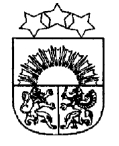 LATVIJAS  REPUBLIKA  KRĀSLAVAS  NOVADSKRĀSLAVAS  NOVADA  DOMEReģ. Nr. 90001267487Rīgas iela 51, Krāslava, Krāslavas nov., LV-5601. Tālrunis +371 65624383, fakss +371 65681772e-pasts: dome@kraslava.lvKrāslavāSĒDES PROTOKOLS2021.gada 28.janvārī                                                                                                       Nr.1Sēde sasaukta  Krāslavas Kultūras namā,Rīgas ielā 26, Krāslavā, plkst.1400Sēdi atklāj plkst.1415Sēdi vada – novada domes priekšsēdētājs Gunārs UpenieksSēdi protokolē – lietvede Ārija LeonovičaPiedalāsDeputāti:  Valentīna Bārtule, Vera Bīriņa, Jāzeps Dobkevičs, Aleksandrs Jevtušoks, Raimonds Kalvišs, Viktorija Lene, Antons Ļaksa, Gunārs Svarinskis, Jānis Tukāns, Gunārs Upenieks, Janīna Vanaga, Ēriks Zaikovskis, Dmitrijs Zalbovičs.Nepiedās - Vjačeslavs Aprups (attaisnojošs iemesls), Aleksandrs Savickis (attaisnojošs iemesls).Pašvaldības administrācijas darbinieki:V.Moisejs, izpilddirektors;V.Aišpurs, izpilddirektora 1.vietnieks;E.Ciganovičs, juriskonsults;K.Smoļakova, juriskonsulte;I.Danovska, Būvvaldes vadītāja;I.Vorslova, ekonomiste;I.Dzalbe, attīstības nodaļas vadītāja;J.Križanovska, grāmatvedības nodaļas vadītāja, galvenā grāmatvede;I.Bidzāne, Bāriņtiesas priekšsēdētāja;E.Škutāne, informatīvā biļetena „Krāslavas Vēstis“ redaktore.Sēdes vadītājs G.Upenieks piedāvā veikt izmaiņas sēdes darba kārtībā;Izslēgt 28.punktu no darba kārtības 5.§ Zemes jautājumi“; un papildināt darba kārtību ar:papildjautājumu Nr.9 „Par revīzijas darba plāna 2021.gadam apstiprināšanu”;papildjautājumu Nr.10 „Par grozījumiem pašvaldības iestāžu darbinieku amatu un amatalgu sarakstā“;papildjautājumu Nr.11 „Par grozījumiem Krāslavas novada domes darbinieku amatu un algu sarakstā”;papildjautājumu Nr.12 „Par pašvaldības iestāžu vadītāju atalgojumu”;papildjautājumu Nr.13 „Par aktualizētā Krāslavas novada attīstības programmas Investīciju plāna apstiprināšanu“;papildjautājumu Nr.14 „Par priekšfinansējumu projektam “Vietējās pārtikas ražošanas un piegādes atbalsta sistēmas attīstība Utenas - Latgales pārrobežu reģionā””;papildjautājumu Nr.15 „Par finansējuma piešķiršanu“;papildjautājumu Nr.16 „Par dalības maksu biedrībā Eiroreģions “Ezeru zeme””;papildjautājumu Nr.17 „Par Krāslavas novada pašvaldības saistošo noteikumu Nr. 2021/1 “Par pašvaldības kapitālsabiedrību sniegtiem stratēģiski svarīgiem pakalpojumiem administratīvas teritorijas attīstībai” apstiprināšanu“;papildjautājumu Nr.18 „Par nekustamā īpašuma nodokļa parāda un nokavējuma naudas piedziņu bezstrīda kārtībā“;papildjautājumu Nr.19 „Par nomas līguma termiņa pagarināšanu”;papildjautājumu Nr.20 „Par mērķdotācijas sadali Krāslavas novada māksliniecisko kolektīvu vadītāju atlīdzībai”;papildjautājumu Nr.21 „Par nekustamo īpašumu nosacīto cenu”;papildjautājumu Nr.22 „Par aizņēmumu Eiropas Reģionālās attīstības fonda darbības programmas “Izaugsme un nodarbinātība” 8.1.2. specifiskā atbalsta mērķa “Uzlabot vispārējās izglītības iestāžu mācību vidi” pasākumu īstenošanai”;papildjautājumu Nr.23 „Par Krāslavas novada pašvaldības nekustamā īpašuma atsavināšanu”;papildjautājumu Nr.24 „Par 2020.gada 31.jūlija zemes nomas līguma Nr. 3.5/2020/58n izbeigšanu pirms termiņa”;papildjautājumu Nr.25 „Par atļauju slēgt apakšnomas līgumu”;papildjautājumu Nr.26 „Par nekustamā īpašuma – daļas no zemes gabala “Persteņa ezers”, Krāslavā, Krāslavas novadā, apbūves tiesību”;papildjautājumu Nr.27 „Par kustamās mantas atsavināšanu”;papildjautājumu Nr.28 „Par nekustamā īpašuma izsoli”;papildjautājumu Nr.29 „Par nomas maksas samazinājumu”;papildjautājumu Nr.30 „Par Krāslavas Valsts ģimnāzijas attīstības plāna 2020. - 2022. gadam apstiprināšanu”;papildjautājumu Nr.31 „Par Krāslavas novada pašvaldības budžetu 2021.gadam”.Deputātiem iebildumu un citu priekšlikumu nav.Balso par domes sēdes darba kārtību ar papildinājumiem.Vārdiskais balsojums:par –  V.Bārtule, V.Bīriņa, J.Dobkevičs, A.Jevtušoks, V.Lene, A.Ļaksa,           G.Svarinskis, J.Tukāns, G.Upenieks, J.Vanaga, Ē.Zaikovskis, D.Zalbovičspret - navatturas – R.KalvišsAtklāti balsojot, par – 12, pret – nav, atturas – 1, Krāslavas novada dome nolemj:Apstiprināt domes sēdes darba kārtību ar grozījumiem un papildinājumiem.Darba kārtība:Par grozījumiem Krāslavas Varavīksnes vidusskolas nolikumāPar deklarētās dzīvesvietas ziņu anulēšanuAdresācijas jautājumiDzīvokļu jautājumiZemes jautājumiPar zemes ierīcības projekta apstiprināšanuPar zemes vienības sadalīšanuPar bieži sastopamo derīgo izrakteņu ieguves atļaujuPar revīzijas darba plāna 2021.gadam apstiprināšanuPar grozījumiem pašvaldības iestāžu darbinieku amatu un amatalgu sarakstāPar grozījumiem Krāslavas novada domes darbinieku amatu un algu sarakstāPar pašvaldības iestāžu vadītāju atalgojumuPar aktualizētā Krāslavas novada attīstības programmas Investīciju plāna apstiprināšanuPar priekšfinansējumu projektam “Vietējās pārtikas ražošanas un piegādes atbalsta sistēmas attīstība Utenas - Latgales pārrobežu reģionā”Par finansējuma piešķiršanuPar dalības maksu biedrībā Eiroreģions “Ezeru zeme”Par Krāslavas novada pašvaldības saistošo noteikumu Nr. 2021/1 “Par pašvaldības kapitālsabiedrību sniegtiem stratēģiski svarīgiem pakalpojumiem administratīvas teritorijas attīstībai” apstiprināšanuPar nekustamā īpašuma nodokļa parāda un nokavējuma naudas piedziņu bezstrīda kārtībāPar nomas līguma termiņa pagarināšanuPar mērķdotācijas sadali Krāslavas novada māksliniecisko kolektīvu vadītāju atlīdzībaiPar nekustamo īpašumu nosacīto cenuPar aizņēmumu Eiropas Reģionālās attīstības fonda darbības programmas “Izaugsme un nodarbinātība” 8.1.2. specifiskā atbalsta mērķa “Uzlabot vispārējās izglītības iestāžu mācību vidi” pasākumu īstenošanaiPar Krāslavas novada pašvaldības nekustamā īpašuma atsavināšanuPar 2020.gada 31.jūlija zemes nomas līguma Nr. 3.5/2020/58n izbeigšanu pirms termiņaPar atļauju slēgt apakšnomas līgumuPar nekustamā īpašuma – daļas no zemes gabala “Persteņa ezers”, Krāslavā, Krāslavas novadā, apbūves tiesībuPar kustamās mantas atsavināšanuPar nekustamā īpašuma izsoliPar nomas maksas samazinājumuPar Krāslavas Valsts ģimnāzijas attīstības plāna 2020. - 2022. gadam apstiprināšanuPar Krāslavas novada pašvaldības budžetu 2021.gadam 1.§Par grozījumiem Krāslavas Varavīksnes vidusskolas nolikumā Ziņo: G.UpenieksVārdiskais balsojums:par –  V.Bārtule, V.Bīriņa, J.Dobkevičs, A.Jevtušoks, R.Kalvišs, V.Lene, A.Ļaksa,           G.Svarinskis, J.Tukāns, G.Upenieks, J.Vanaga, Ē.Zaikovskis, D.Zalbovičspret - navatturas – navAtklāti balsojot, par – 13, pret – nav, atturas – nav, Krāslavas novada dome nolemj:Pamatojoties uz Izglītības likuma 22.panta pirmo daļu, Vispārējās izglītības likuma 9.panta otro daļu,  likuma „Par pašvaldībām” 21.panta pirmās daļas 8.punktu, 41.panta pirmās daļas 2.punktu, veikt grozījumus Krāslavas Varavīksnes vidusskolas nolikumā (turpmāk – Nolikums) papildinot Nolikumu ar 9.9. apakšpunktu un izsakot sekojošā redakcijā:  “9.9. Pamatizglītības programma,  IP kods 21011111 ”.Lēmuma projekta iesniedzējsIzglītības, kultūras un sporta jautājumu komitejaLēmuma projekta sagatavotājs:Krāslavas Varavīksnes vidusskola2.§Par deklarētās dzīvesvietas ziņu anulēšanu Ziņo: G.UpenieksVārdiskais balsojums:par –  V.Bārtule, V.Bīriņa, J.Dobkevičs, A.Jevtušoks, R.Kalvišs, V.Lene, A.Ļaksa,           G.Svarinskis, J.Tukāns, G.Upenieks, J.Vanaga, Ē.Zaikovskis, D.Zalbovičspret - navatturas – navAtklāti balsojot, par – 13, pret – nav, atturas – nav, Krāslavas novada dome nolemj:Pamatojoties uz LR Dzīvesvietas deklarēšanas likuma 12.panta pirmās daļas 2.punktu, anulēt ziņas par deklarēto dzīvesvietu Krāslavas novada pašvaldībā personām, kurām nav tiesiska pamata dzīvot deklarētajā dzīvesvietā:Anastasijai Ļ[..], Rīgas ielā 110-32, Krāslavā;Mihailam D[..], Ezera ielā 18-41, Krāslavā;Viktoram C[..], Dīķu ielā 9-5, Krāslavā;Žannai Č[..], Dīķu ielā 9-1, Krāslavā;Borisam Č[..], Dīķu ielā 9-4, Krāslavā;Felicijai T[..], Dīķu ielā 9-4, Krāslavā; Aleksandram Č[..], Jāņa Jaunsudrabiņa iela 12-1, Kaplavā, Kaplavas pagastā, Krāslavas novadā;Kristapam D[..], “Avoti”, Rožupole, Kaplavas pagastā, Krāslavas novadā;Nikolajam S[..], Baznīcas ielā 17-2, Krāslavā; Tatjanai L[..], Ādmiņu ielā 6, Krāslavā.Lēmuma projekta iesniedzējs:Domes priekšsēdētājs G.UpenieksLēmuma projektu sagatavoja:Domes administratore-lietvede S.Sergejeva3.§Adresācijas jautājumi Ziņo: G.UpenieksVārdiskais balsojums:par –  V.Bārtule, V.Bīriņa, J.Dobkevičs, A.Jevtušoks, R.Kalvišs, V.Lene, A.Ļaksa,           G.Svarinskis, J.Tukāns, G.Upenieks, J.Vanaga, Ē.Zaikovskis, D.Zalbovičspret - navatturas – navAtklāti balsojot, par – 13, pret – nav, atturas – nav, Krāslavas novada dome nolemj:1. Sakarā ar Krāslavas novada pašvaldībai piekritīgās zemes vienības ar kadastra apzīmējumu 6084-003-0293 reģistrāciju zemesgrāmatā, saskaņā ar likuma „Par pašvaldībām” 21. pantu, piešķirt Krāslavas novada Piedrujas pagasta zemes īpašumam ar kadastra Nr.6084-001-0006, kura sastāvā ir zemes vienība ar kadastra apzīmējumu 6084-003-0293, nosaukumu „Stūri”.2. Sakarā ar Krāslavas novada pašvaldībai piekritīgās zemes vienības ar kadastra apzīmējumu 6096-005-0065 reģistrāciju zemesgrāmatā, sadalīt zemes īpašumu “Āmuļi” ar kadastra Nr.6096-005-0042 nodalot zemes vienību ar kadastra apzīmējumu 6096-005-0114. Saskaņā ar likuma „Par pašvaldībām” 21.pantu, piešķirt Krāslavas novada Ūdrīšu pagasta jaunizveidotajam zemes īpašumam, kura sastāvā ir zemes vienība ar kadastra apzīmējumu 6096-005-0114, nosaukumu „Mazceļi”.3. Sakarā ar Krāslavas novada pašvaldībai piekritīgo zemes vienību ar kadastra apzīmējumiem 6062-007-0416 un 6062-007-0472 reģistrāciju zemesgrāmatā, sadalīt zemes īpašumu ar kadastra Nr.6062-007-0471 nodalot zemes vienību ar kadastra apzīmējumu 6062-007-0415. Saskaņā ar likuma „Par pašvaldībām” 21.pantu, piešķirt Krāslavas novada Indras pagasta jaunizveidotajam zemes īpašumam, kura sastāvā ir zemes vienība ar kadastra apzīmējumu 6062-007-0415, nosaukumu „Vidusceļi”.4. Sakarā ar Krāslavas novada pašvaldībai piekritīgo zemes vienību ar kadastra apzīmējumiem 6068-003-0194 un 6068-003-0383 reģistrāciju zemesgrāmatā viena īpašuma sastāvā, apvienot zemes īpašumā ar kadastra Nr.6068-003-0194 zemes vienības ar kadastra apzīmējumiem 6068-003-0194 un 6068-003-0383. Saglabāt zemes īpašumam ar kadastra Nr.6068-003-0194 nosaukumu „Pudurīši”.5. Sakarā ar Krāslavas novada pašvaldībai piekritīgās zemes vienības ar kadastra apzīmējumu 6084-004-0195 reģistrāciju zemesgrāmatā, sadalīt zemes īpašumu ar kadastra Nr.6084-003-0534 nodalot zemes vienību ar kadastra apzīmējumu 6084-004-0195. Saskaņā ar likuma „Par pašvaldībām” 21.pantu, piešķirt Krāslavas novada Piedrujas pagasta jaunizveidotajam zemes īpašumam, kura sastāvā ir zemes vienība ar kadastra apzīmējumu 6084-004-0195, nosaukumu „Sētiņas”. Pamatojoties uz 08.12.2015. MK noteikumu Nr.698 „Adresācijas noteikumi” 2.8.apakšpunktu, 9.punktu, piešķirt zemes vienībai ar kadastra apzīmējumu 6084-004-0195 un uz tās esošajām ēkām un būvēm adresi - „Sētiņas”, Lupandi, Piedrujas pag., Krāslavas nov., LV-5662.7. Sakarā ar garāžas ēkas reģistrāciju zemesgrāmatā, pamatojoties uz 08.12.2015. MK noteikumu Nr.698 „Adresācijas noteikumi” 2.8.apakšpunktu, 9.punktu, mainīt Ivanam D[..] piederošai garāžas ēkai adresi no Lakstīgalu iela 3A, Krāslava, Krāslavas nov., LV-5601 uz Lakstīgalu iela 3B, Krāslava, Krāslavas nov., LV-5601. Garāža atrodas uz zemes vienības ar kadastra apzīmējumu 6001-001-3016. Pielikumā garāžas ēkas izvietojuma shēma.8. Pamatojoties uz zemes īpašnieces Žannas Klaras V[..] 16.12.2020. iesniegumu, sakarā ar zemes īpašuma „Dzintari”, kadastra Nr.6086-001-0026, sadalīšanu un zemes vienības ar kadastra apzīmējumu 6086-001-0013 atdalīšanu, saskaņā ar likuma „Par pašvaldībām” 21.pantu, piešķirt Krāslavas novada Robežnieku pagasta jaunizveidotajam zemes īpašumam, kura sastāvā ir zemes vienība ar kadastra apzīmējumu 6086-001-0013, nosaukumu „Dzintarmeži”.9. Pamatojoties uz zemes īpašnieka Igora S[..] 25.01.2021. iesniegumu, sakarā ar zemes īpašuma „Kurkulīši”, kadastra Nr.6078-002-0111, sadalīšanu un zemes vienības ar kadastra apzīmējumu 6078-002-0190 atdalīšanu, saskaņā ar likuma „Par pašvaldībām” 21.pantu, piešķirt Krāslavas novada Krāslavas pagasta jaunizveidotajam zemes īpašumam, kura sastāvā ir zemes vienība ar kadastra apzīmējumu 6078-002-0190, nosaukumu „Jaunkadiķi”.Lēmuma projekta iesniedzējsDomes priekšsēdētājs	G.UpenieksLēmuma projekta sagatavotājsZemes lietu speciālists I.SkerškānsVecākais juriskonsults E.Ciganovičs4.§Dzīvokļu jautājumi Ziņo: G.UpenieksVārdiskais balsojums:par –  V.Bārtule, V.Bīriņa, J.Dobkevičs, A.Jevtušoks, R.Kalvišs, V.Lene, A.Ļaksa,           G.Svarinskis, J.Tukāns, G.Upenieks, J.Vanaga, Ē.Zaikovskis, D.Zalbovičspret - navatturas – navAtklāti balsojot, par – 13, pret – nav, atturas – nav, Krāslavas novada dome nolemj:Pamatojoties uz likuma “Par palīdzību dzīvokļa jautājumu risināšanā” 7.pantu un Krāslavas novada pašvaldības saistošo noteikumu Nr.2018/11 “Par palīdzību dzīvokļu jautājumu risināšanā Krāslavas novadā” 10.1., 11.1. un 13.punktu, reģistrēt dzīvojamo telpu palīdzības reģistrā:  Diānu G[..], personas kods [..], deklarētā dzīvesvieta – Rīgas iela [..], Krāslava, Krāslavas novads;  Sergeju K[..], personas kods [..], deklarētā dzīvesvieta – Jaunatnes iela [..], Robežnieki, Robežnieku pagasts, Krāslavas novads; Ivaru S[..], personas kods [..], deklarētā dzīvesvieta – „[..], Skaistas pagasts, Krāslavas novads;  Pēteri K[..], personas kods [..], deklarētā dzīvesvieta - Ezera iela[..], Krāslava, Krāslavas novads; Pamatojoties uz likuma “Par palīdzību dzīvokļa jautājumu risināšanā” 14.panta pirmās daļas 3.punktu un Krāslavas novada pašvaldības saistošo noteikumu Nr.2018/11 “Par palīdzību dzīvokļu jautājumu risināšanā Krāslavas novadā” 11.2. un 13.punktu, reģistrēt dzīvojamo telpu palīdzības reģistrā personām, kuras nodrošināmas ar palīdzību pirmām kārtām:Žani O[..], personas kods [..], deklarētā dzīvesvieta – “Lielupītes”, Kalnieši, Kalniešu pagasts, Krāslavas novads.Pamatojoties uz likuma “Par palīdzību dzīvokļa jautājumu risināšanā” 11.pantu un Krāslavas novada pašvaldības saistošo noteikumu Nr.2018/11 „Par palīdzību dzīvokļu jautājumu risināšanā Krāslavas novadā” 30.2.2.apakšpunktu, piešķirt Sergejam K[..],[..], deklarētā dzīvesvieta - Jaunatnes iela [..], Robežnieki, Robežnieku pagasts, Krāslavas novads, 2-istabu dzīvokli Nr. [..], Avotu ielā [..], Robežniekos, Robežnieku pagastā, Krāslavas novadā, kop.pl. 41,90 m2, ģimenes sastāvs –[..]cilvēk[..]. Izslēgt Sergeju K[..] no dzīvojamo telpu palīdzības reģistra.Lēmumu var apstrīdēt viena mēneša laikā no tā stāšanās spēkā dienas Administratīvās rajona tiesas Rēzeknes tiesu namā Atbrīvošanas alejā 88, Rēzeknē, LV-4601.Lēmuma projekta iesniedzējs:Domes priekšsēdētājs G.UpenieksLēmuma projekta sagatavotājs:Dzīvokļu komisija5.§Zemes jautājumi Ziņo: G.Upenieks. I.Skerškāns (zemes lietu speciālists)Debatēs piedalās: R.Kalvišs, V.Lene, V.Bīriņa, A.Jevtušoks, V.BārtuleBalso par lēmuma projektu, izņemot 31. un 34.punktu.Vārdiskais balsojums:par –  V.Bārtule, V.Bīriņa, J.Dobkevičs, A.Jevtušoks, R.Kalvišs, V.Lene, A.Ļaksa,           G.Svarinskis, J.Tukāns, G.Upenieks, J.Vanaga, Ē.Zaikovskis, D.Zalbovičspret - navatturas – navAtklāti balsojot, par – 13, pret – nav, atturas – nav, Krāslavas novada dome nolemj:1. Pamatojoties uz Oskara B[..] 07.12.2020. iesniegumu, pagarināt 2015.gada 22.oktobra Krāslavas pilsētas zemes nomas līgumu (reģ. Nr.230) uz 10 gadiem, nosakot nomas maksu nosakot nomas maksu 1,5% apmērā no zemes kadastrālās vērtības gadā, saskaņā ar MK noteikumu Nr.350 „Publiskas personas zemes nomas un apbūves tiesības noteikumi” 29.3.punktu. Zemes lietošanas mērķis – pagaidu atļautā zemes izmantošana sakņu dārziem (kods 0502). Noteikt, ka nomas tiesības uz zemes vienību ar kadastra apzīmējumu 6001-002-1320 var tikt izbeigtas pirms termiņa ja mainās zemes īpašnieks vai valdītājs.2. Pamatojoties uz Vitālija L[..] 17.12.2020. iesniegumu, lauzt 2012.gada 27.decembra Krāslavas pagasta lauku apvidus zemes nomas līgumu (reģ. Nr.423) un 2007.gada 30.novembra Krāslavas pagasta lauku apvidus zemes nomas līgumu (reģ. Nr.147). Izbeigt Vitālijam L[..], personas kods [..], nomas tiesības uz zemes vienībām ar kadastra apzīmējumiem 6078-002-0049 un 6078-002-0251 Krāslavas novada Krāslavas pagastā.3. Pamatojoties uz Genādija V[..] 17.12.2020. iesniegumu, iznomāt Genādijam V[..], personas kods [..], dzīvo Krāslavas novadā, Krāslavas pagastā, c. [..]”, zemes reformas pabeigšanai paredzēto zemes vienību 2,2 ha platībā ar kadastra apzīmējumu 6078-002-0049, kā arī Krāslavas novada pašvaldībai piekritīgo zemes vienību 3,0 ha platībā ar kadastra apzīmējumu 6078-002-0251 Krāslavas novada Krāslavas pagastā uz 30 gadiem, nosakot nomas maksu 0,5% apmērā no zemes kadastrālās vērtības gadā, saskaņā ar MK noteikumu Nr.350 „Publiskas personas zemes nomas un apbūves tiesības noteikumi” 30.2.punktu. Zemes lietošanas mērķis – zeme, uz kuras galvenā saimnieciskā darbība ir lauksaimniecība (kods 0101). Noteikt, ka nomas tiesības uz zemes vienību ar kadastra apzīmējumu 6078-002-0049 var tikt izbeigtas pirms termiņa ja mainās zemes īpašnieks vai valdītājs.4. Sakarā ar Diānas D[..] nāvi, lauzt 2011.gada 28.decembra Krāslavas pagasta lauku apvidus zemes nomas līgumu reģ. Nr.180. Izbeigt Diānai D[..], personas kods [..], nomas tiesības uz zemes vienību ar kadastra apzīmējumu 6078-001-0723 Krāslavas novada Krāslavas pagastā.5. Pamatojoties uz Lauras D[..] 07.12.2020. iesniegumu, iznomāt Laurai D[..], personas kods [..], dzīvo Krāslavas novadā, Krāslavas pagastā, c. [..]”, Krāslavas novada pašvaldībai piekritīgo zemes vienību 0,97 ha platībā ar kadastra apzīmējumu 6078-001-0723 Krāslavas novada Krāslavas pagastā uz 30 gadiem, nosakot nomas maksu 0,5% apmērā no zemes kadastrālās vērtības gadā, saskaņā ar MK noteikumu Nr.350 „Publiskas personas zemes nomas un apbūves tiesības noteikumi” 30.2.punktu. Zemes lietošanas mērķis – zeme, uz kuras galvenā saimnieciskā darbība ir lauksaimniecība (kods 0101).6. Pamatojoties uz Dmitrija K[..] 08.12.2020. iesniegumu, iznomāt Dmitrijam K[..], personas kods [..], dzīvo Krāslavā, Rēzeknes ielā [..], Krāslavas novada pašvaldībai piekritīgo zemes vienību 1,6 ha platībā ar kadastra apzīmējumu 6078-002-0286 Krāslavas novada Krāslavas pagastā uz 30 gadiem, nosakot nomas maksu 0,5% apmērā no zemes kadastrālās vērtības gadā, saskaņā ar MK noteikumu Nr.350 „Publiskas personas zemes nomas un apbūves tiesības noteikumi” 30.2.punktu. Zemes lietošanas mērķis – zeme, uz kuras galvenā saimnieciskā darbība ir lauksaimniecība (kods 0101).7. Pamatojoties uz Vladimira M[..] 14.01.2021. iesniegumu, grozīt 2007.gada 30.novembra Krāslavas pagasta lauku apvidus zemes nomas līgumu Nr.158. Samazināt Vladimiram M[..], personas kods [..], iznomātās zemes platību, atstājot nomas lietošanā zemes vienības ar kadastra apzīmējumu 6078-002-0103 daļu 0,1 ha platībā saskaņā ar grafisko pielikumu.8. Pamatojoties uz Pētera P[..] 22.12.2020. iesniegumu, iznomāt Pēterim P[..], personas kods [..], dzīvo Krāslavā, Rēzeknes ielā [..], Krāslavas novada pašvaldībai piekritīgas zemes vienības ar kadastra apzīmējumu 6064-002-0070 daļu 1,2 ha platībā Krāslavas novada Izvaltas pagastā uz 30 gadiem, nosakot nomas maksu 0,5% apmērā no zemes kadastrālās vērtības gadā, saskaņā ar MK noteikumu Nr.350 „Publiskas personas zemes nomas un apbūves tiesības noteikumi” 30.2.punktu. Zemes lietošanas mērķis – zeme, uz kuras galvenā saimnieciskā darbība ir lauksaimniecība (kods 0101).9. Pamatojoties uz Matīsa S[..] 16.12.2020. iesniegumu, pagarināt 2016.gada 11.marta Kalniešu pagasta zemes nomas līgumu (reģ. Nr.29) uz 25 gadiem, nosakot nomas maksu 1,5% apmērā no zemes kadastrālās vērtības gadā, piemērojot koeficientu 1,5, saskaņā ar MK noteikumu Nr.350 „Publiskas personas zemes nomas un apbūves tiesības noteikumi” 17.punktu, 22.1.punktu. Zemes lietošanas mērķis – zeme, uz kuras galvenā saimnieciskā darbība ir lauksaimniecība (kods 0101).10. Pamatojoties uz Stanislava N[..] 16.12.2020. iesniegumu, pagarināt 2016.gada 11.marta Kalniešu pagasta zemes nomas līgumu (reģ. Nr.29) uz 25 gadiem, nosakot nomas maksu 1,5% apmērā no zemes kadastrālās vērtības gadā, saskaņā ar MK noteikumu Nr.350 „Publiskas personas zemes nomas un apbūves tiesības noteikumi” 17.punktu. Zemes lietošanas mērķis – zeme, uz kuras galvenā saimnieciskā darbība ir lauksaimniecība (kods 0101).11. Pamatojoties uz Jeļenas A[..] 16.12.2020. iesniegumu, pagarināt 2011.gada 02.decembra Kalniešu pagasta lauku apvidus zemes nomas līguma (reģ. Nr.153) darbības termiņu uz 20 gadiem, nosakot nomas maksu 0,5% apmērā no zemes kadastrālās vērtības gadā, saskaņā ar MK noteikumu Nr.644 „Noteikumi par neizpirktās lauku apvidus zemes nomas līguma noslēgšanas un nomas maksas aprēķināšanas kārtību” 7.punktu. Zemes lietošanas mērķis – zeme, uz kuras galvenā saimnieciskā darbība ir mežsaimniecība (kods 0201).12. Pamatojoties uz Allas M[..] 06.01.2021. iesniegumu, grozīt 2009.gada 20.janvāra Kalniešu pagasta lauku apvidus zemes nomas līgumu Nr.158. Izbeigt Allai M[..], personas kods [..], nomas tiesības uz zemes vienību ar kadastra apzīmējumiem 6068-004-0506 Krāslavas novada Kalniešu pagastā. 13. Pamatojoties uz Artēmija I[..] 06.01.2021. iesniegumu, iznomāt Artēmijam I[..], personas kods [..], dzīvo Krāslavas novada Kalniešu pagastā, c. [..]”, Krāslavas novada pašvaldībai piekritīgo zemes vienību 1,1 ha platībā ar kadastra apzīmējumu 6068-004-0506 Krāslavas novada Kalniešu pagastā uz 30 gadiem, nosakot nomas maksu 0,5% apmērā no zemes kadastrālās vērtības gadā, saskaņā ar MK noteikumu Nr.350 „Publiskas personas zemes nomas un apbūves tiesības noteikumi” 30.2.punktu. Zemes lietošanas mērķis – zeme, uz kuras galvenā saimnieciskā darbība ir lauksaimniecība (kods 0101).14. Pamatojoties uz Sergeja P[..] 22.12.2020. iesniegumu, iznomāt Sergejam P[..], personas kods [..], dzīvo Krāslavas novada Kaplavas pagastā, [..]”, Krāslavas novada pašvaldībai piekritīgas zemes vienības ar kadastra apzīmējumu 6070-010-0209 daļu 2,2 ha platībā Krāslavas novada Kaplavas pagastā uz 30 gadiem, nosakot nomas maksu 0,5% apmērā no zemes kadastrālās vērtības gadā, saskaņā ar MK noteikumu Nr.350 „Publiskas personas zemes nomas un apbūves tiesības noteikumi” 30.2.punktu. Zemes lietošanas mērķis – zeme, uz kuras galvenā saimnieciskā darbība ir lauksaimniecība (kods 0101).15. Pamatojoties uz Andreja D[..] 11.01.2021. iesniegumu, lauzt 2014.gada 17.aprīļa Kaplavas pagasta lauku apvidus zemes nomas līgumu (reģ. Nr.158). Izbeigt Andrejam D[..], personas kods [..], nomas tiesības uz zemes vienību ar kadastra apzīmējumiem 6070-007-0210 Krāslavas novada Kaplavas pagastā.16. Pamatojoties uz Jāņa M[..] 11.01.2021. iesniegumu, iznomāt Jānim M[..], personas kods [..], dzīvo Krāslavas novadā, Kaplavas pagastā, „[..]”, Krāslavas novada pašvaldībai piekritīgo zemes vienību 1,0 ha platībā ar kadastra apzīmējumu 6070-007-0210 Krāslavas novada Kaplavas pagastā uz 6 gadiem, nosakot nomas maksu atbilstoši Krāslavas novada domes apstiprinātam nomas pakalpojumu maksas cenrādim, saskaņā ar MK noteikumu Nr.350 „Publiskas personas zemes nomas un apbūves tiesības noteikumi” 30.4.punktu. Zemes lietošanas mērķis – zeme, uz kuras galvenā saimnieciskā darbība ir lauksaimniecība (kods 0101).17. Pamatojoties uz Antona L[..] 19.08.2020. iesniegumu, pagarināt 2015.gada 17.decembra Kaplavas pagasta lauku apvidus zemes nomas līgumu (reģ. Nr.266), kā arī 2016.gada 25.februāra Kaplavas pagasta lauku apvidus zemes nomas līgumu (reģ. Nr.26) uz 25 gadiem, nosakot nomas maksu 0,5% apmērā no zemes kadastrālās vērtības gadā, saskaņā ar MK noteikumu Nr.350 „Publiskas personas zemes nomas un apbūves tiesības noteikumi” 30.2.punktu. Zemes lietošanas mērķis – zeme, uz kuras galvenā saimnieciskā darbība ir lauksaimniecība (kods 0101).18. Pamatojoties uz Kaplavas pagasta pārvaldes 2021.gada 13.janvāra vēstuli Nr.13-8/1, sakarā ar Vladislava S[..] nāvi, lauzt 2007.gada 23.novembra Kaplavas pagasta lauku apvidus zemes nomas līgumu. Izbeigt Vladislavam S[..], personas kods [..], nomas tiesības uz zemes vienību ar kadastra apzīmējumu 6070-009-0074 Krāslavas novada Kaplavas pagastā.19. Pamatojoties uz Kaplavas pagasta pārvaldes 2021.gada 13.janvāra vēstuli Nr.13-8/2, sakarā ar Ignatija Č[..] nāvi, lauzt 2009.gada 29.jūnija Kaplavas pagasta lauku apvidus zemes nomas līgumu. Izbeigt Ignatijam Č[..], personas kods [..], nomas tiesības uz zemes vienību ar kadastra apzīmējumu 6070-005-0428 Krāslavas novada Kaplavas pagastā.20. Pamatojoties uz Olgas S[..] 12.01.2021. iesniegumu, iznomāt Olgai S[..], personas kods [..], dzīvo Krāslavas novada Kaplavas pagastā, c.Varnaviči, [..], Krāslavas novada pašvaldībai piekritīgo zemes vienību 0,76 ha platībā ar kadastra apzīmējumu 6070-009-0074 Krāslavas novada Kaplavas pagastā uz 30 gadiem, nosakot nomas maksu 1,5% apmērā no zemes kadastrālās vērtības gadā, piemērojot koeficientu 1,5, saskaņā ar MK noteikumu Nr.350 „Publiskas personas zemes nomas un apbūves tiesības noteikumi” 17.punktu, 22.1.punktu. Zemes lietošanas mērķis – zeme, uz kuras galvenā saimnieciskā darbība ir lauksaimniecība (kods 0101). Uz zemes vienības ar kadastra apzīmējumu 6070-009-0074 atrodas Olgas S[..] valdījumā esošas ēkas un būves saskaņā ar Kaplavas pagasta pārvaldes 20.01.2021. izziņu Nr.13.8/04.21. Pamatojoties uz Aivara D[..] 17.12.2020. iesniegumu, iznomāt Aivaram D[..], personas kods [..], dzīvo Krāslavas novada Kombuļu pagastā, c.Kombuļu, [..], Krāslavas novada pašvaldībai piekritīgo zemes vienību 1,5 ha platībā ar kadastra apzīmējumu 6074-002-0340 Krāslavas novada Kombuļu pagastā uz 30 gadiem, nosakot nomas maksu 1,5% apmērā no zemes kadastrālās vērtības gadā, saskaņā ar MK noteikumu Nr.350 „Publiskas personas zemes nomas un apbūves tiesības noteikumi” 30.1.punktu. Zemes vienības ar kadastra apzīmējumu 6074-002-0340 lietošanas mērķis – fizisko vai juridisko personu īpašumā vai lietošanā esošo ūdeņu teritorijas (kods 0302).22. Pamatojoties uz Ilgas Š[..] 16.12.2020. iesniegumu, pagarināt 2011.gada 28.aprīļa Kombuļu pagasta lauku apvidus zemes nomas līguma (reģ. Nr.53) darbības termiņu uz 20 gadiem, nosakot nomas maksu 0,5% apmērā no zemes kadastrālās vērtības gadā, saskaņā ar MK noteikumu Nr.644 „Noteikumi par neizpirktās lauku apvidus zemes nomas līguma noslēgšanas un nomas maksas aprēķināšanas kārtību” 7.punktu. Zemes lietošanas mērķis – zeme, uz kuras galvenā saimnieciskā darbība ir mežsaimniecība (kods 0201).23. Pamatojoties uz Z/S “Mežvidi” īpašnieka Laimonda V[..] 17.12.2020. iesniegumu, pagarināt 2011.gada 24.septembra Kombuļu pagasta lauku apvidus zemes nomas līgumu (reģ. Nr.33), kā arī 2015.gada 24.septembra Kombuļu pagasta lauku apvidus zemes nomas līgumu (reģ. Nr.209) uz 6 gadiem, nosakot nomas maksu atbilstoši Krāslavas novada domes apstiprinātam nomas pakalpojumu maksas cenrādim, saskaņā ar MK noteikumu Nr.350 „Publiskas personas zemes nomas un apbūves tiesības noteikumi” 30.4.punktu. Zemes lietošanas mērķis – zeme, uz kuras galvenā saimnieciskā darbība ir lauksaimniecība (kods 0101).24. Pamatojoties uz Vincenta L[..]17.12.2020. iesniegumu, pagarināt 2011.gada 2.decembra Kombuļu pagasta lauku apvidus zemes nomas līguma (reģ. Nr.142) darbības termiņu uz 20 gadiem, nosakot nomas maksu 0,5% apmērā no zemes kadastrālās vērtības gadā, saskaņā ar MK noteikumu Nr.644 „Noteikumi par neizpirktās lauku apvidus zemes nomas līguma noslēgšanas un nomas maksas aprēķināšanas kārtību” 7.punktu. Zemes lietošanas mērķis – fizisko vai juridisko personu īpašumā vai lietošanā esošo ūdeņu teritorijas (kods 0302).25. Pamatojoties uz Aigara K[..]17.12.2020. iesniegumu, pagarināt 2011.gada 26.septembra Kombuļu pagasta lauku apvidus zemes nomas līguma (reģ. Nr.99) darbības termiņu uz 6 gadiem, nosakot nomas maksu atbilstoši Krāslavas novada domes apstiprinātam nomas pakalpojumu maksas cenrādim, saskaņā ar MK noteikumu Nr.350 „Publiskas personas zemes nomas un apbūves tiesības noteikumi” 30.4.punktu. Zemes lietošanas mērķis – zeme, uz kuras galvenā saimnieciskā darbība ir lauksaimniecība (kods 0101).26. Pamatojoties uz Roberta D[..]13.01.2021. iesniegumu, pagarināt 2011.gada 4.aprīļa Kombuļu pagasta lauku apvidus zemes nomas līguma (reģ. Nr.53) darbības termiņu uz 20 gadiem, nosakot nomas maksu 0,5% apmērā no zemes kadastrālās vērtības gadā, saskaņā ar MK noteikumu Nr.644 „Noteikumi par neizpirktās lauku apvidus zemes nomas līguma noslēgšanas un nomas maksas aprēķināšanas kārtību” 7.punktu. Zemes lietošanas mērķis – fizisko vai juridisko personu īpašumā vai lietošanā esošo ūdeņu teritorijas (kods 0302).27. Pamatojoties uz Viktora D[..] 05.01.2021. iesniegumu, iznomāt Viktoram D[..], personas kods [..], dzīvo Krāslavas novada Kombuļu pagastā, c.Kombuļi, [..]”, Krāslavas novada pašvaldībai piekritīgo zemes vienību 0,7 ha platībā ar kadastra apzīmējumu 6074-004-0343 Krāslavas novada Kombuļu pagastā uz 30 gadiem, nosakot nomas maksu 0,5% apmērā no zemes kadastrālās vērtības gadā, saskaņā ar MK noteikumu Nr.350 „Publiskas personas zemes nomas un apbūves tiesības noteikumi” 30.2.punktu. Zemes vienības ar kadastra apzīmējumu 6074-002-0340 lietošanas mērķis – zeme, uz kuras galvenā saimnieciskā darbība ir lauksaimniecība (kods 0101).28. (izslēgts)29. Pamatojoties uz Ivana M[..] 04.12.2020. iesniegumu, pagarināt 2011.gada 1.janvāra Piedrujas pagasta lauku apvidus zemes nomas līguma Nr.23/2011 (reģ. Nr.39) darbības termiņu uz 20 gadiem, nosakot nomas maksu 1,5% apmērā no zemes kadastrālās vērtības gadā, piemērojot koeficientu 1,5, saskaņā ar MK noteikumu Nr.350 „Publiskas personas zemes nomas un apbūves tiesības noteikumi” 17.punktu, 22.1.punktu. Zemes lietošanas mērķis – zeme, uz kuras galvenā saimnieciskā darbība ir lauksaimniecība (kods 0101).30. Pamatojoties uz Ivana M[..] 04.12.2020. iesniegumu, pagarināt 2016.gada 1.janvāra Piedrujas pagasta lauku apvidus zemes nomas līguma Nr.282/2016 (reģ. Nr.3) darbības termiņu uz 20 gadiem, nosakot nomas maksu par zemes vienību ar kadastra apzīmējumu 6084-003-0098 1,5% apmērā no zemes kadastrālās vērtības gadā, piemērojot koeficientu 1,5, saskaņā ar MK noteikumu Nr.350 „Publiskas personas zemes nomas un apbūves tiesības noteikumi” 17.punktu, 22.1.punktu, bet par zemes vienībām ar kadastra apzīmējumiem 6084-003-0181 un 6084-003-0470 0,5% apmērā no zemes kadastrālās vērtības gadā, saskaņā ar MK noteikumu Nr.350 „Publiskas personas zemes nomas un apbūves tiesības noteikumi” 30.2.punktu. Zemes lietošanas mērķis – zeme, uz kuras galvenā saimnieciskā darbība ir lauksaimniecība (kods 0101).31. (balsojums veikts atsevišķi)32. Pamatojoties uz Viktora L[..] 10.12.2020. iesniegumu, iznomāt Viktoram L[..], personas kods [..], dzīvo Rēzeknē, Raiņa ielā [..], Krāslavas novada pašvaldībai piekritīgo zemes vienību 2,9 ha platībā ar kadastra apzīmējumu 6084-001-0222 Krāslavas novada Piedrujas pagastā uz 30 gadiem, nosakot nomas maksu 0,5% apmērā no zemes kadastrālās vērtības gadā, saskaņā ar MK noteikumu Nr.350 „Publiskas personas zemes nomas un apbūves tiesības noteikumi” 30.2.punktu. Zemes lietošanas mērķis – zeme, uz kuras galvenā saimnieciskā darbība ir lauksaimniecība (kods 0101).33. Pamatojoties uz Aleksandra S[..] iesniegumu, lauzt 2012.gada 26.aprīļa Robežnieku pagasta lauku apvidus zemes nomas līgumu Nr.67-S (reģ. Nr.246). Izbeigt Aleksandram S[..], personas kods [..], nomas tiesības uz zemes vienību ar kadastra apzīmējumiem 6086-006-0503 Krāslavas novada Robežnieku pagastā.34. (balsojums veikts atsevišķi)35. Pamatojoties uz Z/S “Zarečje” īpašnieka Viktora K[..] 17.11.2020. iesniegumu, pagarināt 2015.gada 26.novembra Robežnieku pagasta lauku apvidus zemes nomas līgumu Nr.21-Z (reģ. Nr.258) uz 6 gadiem, nosakot nomas maksu atbilstoši Krāslavas novada domes apstiprinātam nomas pakalpojumu maksas cenrādim, saskaņā ar MK noteikumu Nr.350 „Publiskas personas zemes nomas un apbūves tiesības noteikumi” 30.4.punktu. Zemes lietošanas mērķis – zeme, uz kuras galvenā saimnieciskā darbība ir lauksaimniecība (kods 0101).36. Pamatojoties uz Oļega V[..] 17.12.2020. iesniegumu (e-pasts: [..]@inbox.lv), pagarināt 2015.gada 23.jūlija Robežnieku pagasta zemes nomas līgumu (reģ. Nr.203) uz 25 gadiem, nosakot nomas maksu 0,5% apmērā no zemes kadastrālās vērtības gadā, saskaņā ar MK noteikumu Nr.350 „Publiskas personas zemes nomas un apbūves tiesības noteikumi” 30.2.punktu. Zemes lietošanas mērķis – zeme, uz kuras galvenā saimnieciskā darbība ir lauksaimniecība (kods 0101).37. Pamatojoties uz Marijas Š[..] 18.12.2020. iesniegumu, pagarināt 2010.gada 15.decembra Robežnieku pagasta zemes nomas līgumu Nr.56-Š (reģ. Nr.124) uz 20 gadiem, nosakot nomas maksu 1,5% apmērā no zemes kadastrālās vērtības gadā, piemērojot koeficientu 1,5, saskaņā ar MK noteikumu Nr.350 „Publiskas personas zemes nomas un apbūves tiesības noteikumi” 17.punktu, 22.1.punktu. Zemes lietošanas mērķis – zeme, uz kuras galvenā saimnieciskā darbība ir lauksaimniecība (kods 0101).38. Pamatojoties uz Eduarda T[..] 05.01.2021. iesniegumu, pagarināt 2016.gada 28.janvāra Robežnieku pagasta zemes nomas līgumu Nr.17-T (reģ. Nr.21) uz 20 gadiem, nosakot nomas maksu 0,5% apmērā no zemes kadastrālās vērtības gadā, saskaņā ar MK noteikumu Nr.350 „Publiskas personas zemes nomas un apbūves tiesības noteikumi” 30.2.punktu. Zemes lietošanas mērķis – zeme, uz kuras galvenā saimnieciskā darbība ir lauksaimniecība (kods 0101).39. Pamatojoties uz Ilonas V[..] 07.01.2021. iesniegumu, pagarināt 2011.gada 31.janvāra Robežnieku pagasta zemes nomas līgumu Nr.17-V uz 20 gadiem, nosakot nomas maksu 1,5% apmērā no zemes kadastrālās vērtības gadā, piemērojot koeficientu 1,5, saskaņā ar MK noteikumu Nr.350 „Publiskas personas zemes nomas un apbūves tiesības noteikumi” 17.punktu, 22.1.punktu. Zemes lietošanas mērķis – zeme, uz kuras galvenā saimnieciskā darbība ir lauksaimniecība (kods 0101).40. Pamatojoties uz Jurija J[..] 04.01.2021. iesniegumu, iznomāt Jurijam J[..], personas kods [..], dzīvo Krāslavas novada Robežnieku pagastā, c. [..]”, Krāslavas novada pašvaldībai piekritīgo zemes vienību 2,1 ha platībā ar kadastra apzīmējumu 6086-006-0288 Krāslavas novada Robežnieku pagastā uz 30 gadiem, nosakot nomas maksu 0,5% apmērā no zemes kadastrālās vērtības gadā, saskaņā ar MK noteikumu Nr.350 „Publiskas personas zemes nomas un apbūves tiesības noteikumi” 30.2.punktu. Zemes lietošanas mērķis – zeme, uz kuras galvenā saimnieciskā darbība ir lauksaimniecība (kods 0101).41. Pamatojoties uz Sergeja O[..] 14.01.2021. iesniegumu, iznomāt Sergejam O[..], personas kods [..], dzīvo Krāslavas novada Indras pagastā, c. [..]”, Krāslavas novada pašvaldībai piederošo zemes vienību 8,7 ha platībā ar kadastra apzīmējumu 6086-008-0023 Krāslavas novada Robežnieku pagastā uz 30 gadiem, nosakot nomas maksu 1,5% apmērā no zemes kadastrālās vērtības gadā, piemērojot koeficientu 1,5, saskaņā ar MK noteikumu Nr.350 „Publiskas personas zemes nomas un apbūves tiesības noteikumi” 17.punktu, 22.1.punktu. Zemes lietošanas mērķis – zeme, uz kuras galvenā saimnieciskā darbība ir lauksaimniecība (kods 0101). Uz zemes vienības ar kadastra apzīmējumu 6086-008-0023 atrodas Sergeja O[..] valdījumā esošas ēkas un būves saskaņā ar Robežnieku pagasta pārvaldes 21.01.2021. izziņu Nr.3.10/3.42. Pamatojoties uz Z/S “Druviņi” īpašnieka Ernesta M[..] 02.12.2020. iesniegumu, iznomāt Z/S „Druviņi”, reģistrācijas Nr.41501015076, juridiskā adrese: Krāslavas novada Skaistas pagasts, “Druviņi”, Krāslavas novada pašvaldībai piekritīgo zemes vienību 1,1 ha platībā ar kadastra apzīmējumu 6088-002-0037 Krāslavas novada Skaistas pagastā uz 6 gadiem, nosakot nomas maksu atbilstoši Krāslavas novada domes apstiprinātam nomas pakalpojumu maksas cenrādim, saskaņā ar MK noteikumu Nr.350 „Publiskas personas zemes nomas un apbūves tiesības noteikumi” 30.4.punktu. Zemes lietošanas mērķis – zeme, uz kuras galvenā saimnieciskā darbība ir lauksaimniecība (kods 0101).43. Pamatojoties uz Lūcijas O[..] 04.12.2020. iesniegumu, iznomāt Lūcijai O[..], personas kods [..], dzīvo Krāslavas novada Skaistas pagastā, c.Skaista, [..]6, Krāslavas novada pašvaldībai piekritīgo zemes vienību 0,5 ha platībā ar kadastra apzīmējumu 6088-006-3028 Krāslavas novada Skaistas pagastā uz 6 gadiem, nosakot nomas maksu 0,5% apmērā no zemes kadastrālās vērtības gadā, saskaņā ar MK noteikumu Nr.350 „Publiskas personas zemes nomas un apbūves tiesības noteikumi” 30.2.punktu. Zemes lietošanas mērķis – zeme, uz kuras galvenā saimnieciskā darbība ir lauksaimniecība (kods 0101). 44. Sakarā ar to, ka zemes vienība ar kadastra apzīmējumu 6078-001-0675 ir apbūvēta, noteikt, ka zemes vienība 0,0670 ha platībā ar kadastra apzīmējumu 6078-001-0675 Krāslavas novada Krāslavas pagastā piekrīt Krāslavas novada pašvaldībai saskaņā ar likuma „Par valsts un pašvaldību zemes īpašuma tiesībām un to nostiprināšanu zemesgrāmatās” 3.panta piektās daļas 1.punktu.45. Sakarā ar zemes vienības ar kadastra apzīmējumu 6001-002-1322 daļas izveidošanu, saskaņā ar 2006.gada 20.jūnija Ministru kabineta noteikumiem Nr.496 „Nekustamā īpašuma lietošanas mērķu klasifikācija un nekustamā īpašuma lietošanas mērķu noteikšanas un maiņas kārtība” 16.1.punktu, 18.punktu, noteikt lietošanas mērķi plānotai (projektētai) Krāslavas novada Krāslavas pilsētas zemes vienības ar kadastra apzīmējumu 6001-002-1322 daļai 1075 m2 (0,1075 ha) platībā - „Komercdarbības objektu apbūve” (kods 0801), kā arī noteikt zemes vienībai ar kadastra apzīmējumu 6001-002-1322 vēl vienu lietošanas mērķi - „Komercdarbības objektu apbūve” (kods 0801). Veicot kadastrālo uzmērīšanu, zemes vienības daļas platība var tikt precizēta. Pielikumā zemes vienības ar kadastra apzīmējumu 6001-002-1322 daļas izvietojuma shēma un lietošanas veidu eksplikācija.46. Pamatojoties uz Helēnas K[..] 06.01.2021. iesniegumu, sakarā ar notikušo zemes kadastrālo uzmērīšanu, precizēt Krāslavas novada Aulejas pagasta zemes vienības ar kadastra apzīmējumu 6048-006-0047 platību, kas sastāda 1,18 ha.47. Pamatojoties uz Ivara B[..] 30.12.2020. iesniegumu, lauzt 2017.gada 27.aprīļa Skaistas pagasta lauku apvidus zemes nomas līgumu (reģ. Nr.55). Izbeigt Ivaram B[..], personas kods [..], nomas tiesības uz zemes vienību ar kadastra apzīmējumu 6088-007-0044 Krāslavas novada Skaistas pagastā.48. Pamatojoties uz Pētera U[..] 22.01.2020. iesniegumu, pagarināt 2011.gada 1.februāra Aulejas pagasta zemes nomas līgumu (reģ. Nr.169) uz 20 gadiem, nosakot nomas maksu 0,5% apmērā no zemes kadastrālās vērtības gadā, saskaņā ar MK noteikumu Nr.644 „Noteikumi par neizpirktās lauku apvidus zemes nomas līguma noslēgšanas un nomas maksas aprēķināšanas kārtību” 7.punktu. Zemes lietošanas mērķis – zeme, uz kuras galvenā saimnieciskā darbība ir lauksaimniecība (kods 0101).Balso par lēmuma projekta 31.punktu atsevišķi.Vārdiskais balsojums:par –  V.Bārtule, V.Bīriņa, J.Dobkevičs, A.Jevtušoks, V.Lene, A.Ļaksa,           G.Svarinskis, J.Tukāns, G.Upenieks, J.Vanaga, Ē.Zaikovskis, D.Zalbovičspret - R.Kalvišsatturas – navAtklāti balsojot, par – 12, pret – 1, atturas – nav, Krāslavas novada dome nolemj:31. Pamatojoties uz Dmitrija K[..] 08.12.2020. iesniegumu, iznomāt Dmitrijam K[..], personas kods [..], dzīvo Krāslavā, Rēzeknes ielā [..], Krāslavas novada pašvaldībai piekritīgo zemes vienību 3,2 ha platībā ar kadastra apzīmējumu 6084-002-0082 Krāslavas novada Piedrujas pagastā uz 30 gadiem, nosakot nomas maksu 0,5% apmērā no zemes kadastrālās vērtības gadā, saskaņā ar MK noteikumu Nr.350 „Publiskas personas zemes nomas un apbūves tiesības noteikumi” 30.2.punktu. Zemes lietošanas mērķis – zeme, uz kuras galvenā saimnieciskā darbība ir lauksaimniecība (kods 0101).Balso par lēmuma projekta 34.punktu atsevišķi.Vārdiskais balsojums:par –  V.Bārtule, V.Bīriņa, J.Dobkevičs, A.Jevtušoks, V.Lene, A.Ļaksa,           G.Svarinskis, J.Tukāns, G.Upenieks, J.Vanaga, Ē.Zaikovskispret - R.Kalvišs, D.Zalbovičsatturas – navAtklāti balsojot, par – 11, pret – 2, atturas – nav, Krāslavas novada dome nolemj:34. Pamatojoties uz Gertrūdes O[..] 10.12.2020. iesniegumu, iznomāt Gertrūdei O[..], personas kods [..], dzīvo Krāslavas novada Robežnieku pagastā[..], Krāslavas novada pašvaldībai piekritīgo zemes vienību 3,6 ha platībā ar kadastra apzīmējumu 6086-006-0503 Krāslavas novada Robežnieku pagastā uz 30 gadiem, nosakot nomas maksu 0,5% apmērā no zemes kadastrālās vērtības gadā, saskaņā ar MK noteikumu Nr.350 „Publiskas personas zemes nomas un apbūves tiesības noteikumi” 30.2.punktu. Zemes lietošanas mērķis – zeme, uz kuras galvenā saimnieciskā darbība ir mežsaimniecība (kods 0201).Lēmuma projekta iesniedzējsDomes priekšsēdētājs G.UpenieksLēmuma projekta sagatavotājsZemes lietu speciālists I.Skerškāns6.§Par zemes ierīcības projekta apstiprināšanu Ziņo: G.UpenieksBalso par lēmuma projektu kopumā.Vārdiskais balsojums:par –  V.Bārtule, V.Bīriņa, J.Dobkevičs, A.Jevtušoks, R.Kalvišs, V.Lene, A.Ļaksa,           G.Svarinskis, J.Tukāns, G.Upenieks, J.Vanaga, Ē.Zaikovskis, D.Zalbovičspret - navatturas – navAtklāti balsojot, par – 13, pret – nav, atturas – nav, Krāslavas novada dome nolemj:6.1.  Saskaņā ar „Zemes ierīcības likuma” 10.panta pirmo daļu un MK noteikumiem Nr.505 “Zemes ierīcības projekta izstrādes noteikumi” apstiprināt zemes vienību ar kadastra apzīmējumu 6088 002 0003, “Viļņi”, Skaistas pagastā, Krāslavas novadā, zemes ierīcības projektu.Noteikt, ka zemes vienībai Nr.1 (kadastra apzīmējums 6088 002 0162) ar platību 12,0 ha tiek piešķirts nosaukums “Vilnīši”, Skaistas pagasts, Krāslavas novads.Zemes vienību lietošanas mērķis ir zeme, uz kuras galvenā saimnieciskā darbība ir lauksaimniecība, kods 0101.Noteikt, ka zemes vienībai Nr.2 (kadastra apzīmējums 6088 002 0163) ar platību 11,8 ha tiek piešķirts nosaukums “Mežviļņi”, Skaistas pagasts, Krāslavas novads.Zemes vienību lietošanas mērķis ir zeme, uz kuras galvenā saimnieciskā darbība ir mežsaimniecība, kods 0201.Noteikt, ka zemes vienībai Nr.3 (kadastra apzīmējums 6088 002 0164) ar platību 2,3 ha tiek saglabāts nosaukums “Viļņi”, Skaistas pagasts, Krāslavas novads.Zemes vienību lietošanas mērķis ir zeme, uz kuras galvenā saimnieciskā darbība ir lauksaimniecība, kods 0101.6.2. 	 Saskaņā ar „Zemes ierīcības likuma” 10.panta pirmo daļu un MK noteikumiem Nr.505 “Zemes ierīcības projekta izstrādes noteikumi” apstiprināt zemes vienību ar kadastra apzīmējumu                 6086 006 0089, “Priedītes”, Robežnieku pagastā, Krāslavas novadā, zemes ierīcības projektu.Noteikt, ka zemes vienībai Nr.1 (kadastra apzīmējums 6086 006 0397) ar platību 10,30 ha tiek saglabāts nosaukums “Priedītes”, Robežnieku pagasts, Krāslavas novads.Zemes vienību lietošanas mērķis ir zeme, uz kuras galvenā saimnieciskā darbība ir lauksaimniecība, kods 0101.Noteikt, ka zemes vienībai Nr.2 (kadastra apzīmējums 6086 006 0398) ar platību 4,27 ha tiek piešķirts nosaukums “Meža priedītes”, Robežnieku pagasts, Krāslavas novads.Zemes vienību lietošanas mērķis ir zeme, uz kuras galvenā saimnieciskā darbība ir mežsaimniecība, kods 0201.Lēmuma projekta iesniedzējsDomes priekšsēdētājs G.UpenieksLēmuma projekta sagatavotājsBūvvaldes vadītāja I.Danovska7.§Par zemes vienību sadalīšanu Ziņo: G.UpenieksBalso par lēmuma projektu kopumkā.Vārdiskais balsojums:par –  V.Bārtule, V.Bīriņa, J.Dobkevičs, A.Jevtušoks, R.Kalvišs, V.Lene, A.Ļaksa,           G.Svarinskis, J.Tukāns, G.Upenieks, J.Vanaga, Ē.Zaikovskis, D.Zalbovičspret - navatturas – navAtklāti balsojot, par – 13, pret – nav, atturas – nav, Krāslavas novada dome nolemj:7.1.Saskaņā ar “Zemes ierīcības likuma” 8.panta noteikumiem, atļaut sadalīt zemes vienību ar kadastra apzīmējumu 6070 006 0008 “Imanti”, Kaplavas pagastā, Krāslavas novadā, un pasūtīt zemes ierīcības projektu.Pamatojums – zemes īpašnieka iesniegums, zemes robežu plāna kopija, sadales shēma.Zemes gabalu sadalīt atbilstoši pievienotajai shēmai un darba uzdevumam.7.2.Saskaņā ar “Zemes ierīcības likuma” 8.panta noteikumiem, atļaut sadalīt zemes vienību ar kadastra apzīmējumu 6088 008 0007 "Kaulēni", Skradeli, Skaistas pagastā, Krāslavas novadā un atļaut sadalīt zemes vienību ar kadastra apzīmējumu 6088 008 0153 "Kraukļi", Skradeli, Skaistas pagastā, Krāslavas novadā, un pasūtīt zemes ierīcības projektus.Pamatojums – zemes īpašnieka iesniegums,, zemesgrāmatu kopijas, zemes robežu plānu kopijas, sadales shēmas.Zemes gabalu sadalīt atbilstoši pievienotajai shēmai un darba uzdevumam.Lēmuma projekta iesniedzējs:Domes priekšsēdētājs G.UpenieksLēmuma projektu sagatavotājsBūvvaldes vadītāja I.Danovska8.§Par bieži sastopamo derīgo izrakteņu ieguves atļauju Ziņo: G.UpenieksVārdiskais balsojums:par –  V.Bārtule, V.Bīriņa, J.Dobkevičs, A.Jevtušoks, R.Kalvišs, V.Lene, A.Ļaksa,           G.Svarinskis, J.Tukāns, G.Upenieks, J.Vanaga, Ē.Zaikovskis, D.Zalbovičspret - navatturas – navAtklāti balsojot, par – 13, pret – nav, atturas – nav, Krāslavas novada dome nolemj:Saskaņā ar 06.09.2011. MK noteikumiem Nr.696 “Zemes dzīļu izmantošanas licenču un bieži sastopamo derīgo izrakteņu ieguves atļauju izsniegšanas kārtība, kā arī publiskas personas zemes iznomāšanas kārtība zemes dzīļu izmantošanai”, izsniegt bieži sastopamo derīgo izrakteņu ieguves atļauju Nr.18 VAS “Latvijas autoceļu uzturētājs”, reģistrācijas Nr.40003356530, smilts atradnē “Baltika”, nekustamā īpašumā “Baltika”, Kalniešu pagastā, Krāslavas novadā, zemes vienības kadastra apzīmējums 6068 006 2002. Atļauja derīga līdz 19.11.2045.Lēmuma projekta iesniedzējs:Domes priekšsēdētājs G.UpenieksLēmuma projektu sagatavotājsBūvvaldes vadītāja I.Danovska9.§Par revīzijas darba plāna 2021.gadam apstiprināšanu Ziņo: G.UpenieksVārdiskais balsojums:par –  V.Bārtule, V.Bīriņa, J.Dobkevičs, A.Jevtušoks, R.Kalvišs, V.Lene, A.Ļaksa,           G.Svarinskis, J.Tukāns, G.Upenieks, J.Vanaga, Ē.Zaikovskis, D.Zalbovičspret - navatturas – navAtklāti balsojot, par – 13, pret – nav, atturas – nav, Krāslavas novada dome nolemj:Apstiprināt Revīzijas darba plānu 2021.gadam.(revīzijas darba plāna pilns teksts pielikumā)Lēmuma projekta iesniedzējsFinanšu komitejaLēmuma projekta sagatavotājsRevidente L.Geiba10.§Par grozījumiem pašvaldības iestāžu darbinieku amatu un amatalgu sarakstā10.1.Par grozījumiem pašvaldības aģentūras „Labiekārtošana K“ darbinieku amatu un amatalgu sarakstā Ziņo: G.UpenieksVārdiskais balsojums:par –  V.Bārtule, V.Bīriņa, J.Dobkevičs, A.Jevtušoks, R.Kalvišs, V.Lene, A.Ļaksa,           G.Svarinskis, J.Tukāns, G.Upenieks, J.Vanaga, Ē.Zaikovskis, D.Zalbovičspret - navatturas – navAtklāti balsojot, par – 13, pret – nav, atturas – nav, Krāslavas novada dome nolemj:Pamatojoties uz likuma „Par pašvaldībām” 21.panta pirmās daļas 13.punktu, ar 2021.gada 1.martu veikt grozījumus Krāslavas novada pašvaldības aģentūras „Labiekārtošana K“ darbinieku amatu un algu sarakstā:Izslēgt 2 amata vienības „sētnieks“ (9613 01) ar amata slodzi „1” un  ikmēneša atlīdzību  500,00 EUR;Izslēgt amata vienību „kurjera palīgs“ (9621 01) ar amata slodzi „1” un  ikmēneša atlīdzību  500,00 EURLēmuma projekta iesniedzējsFinanšu komitejaLēmuma projekta sagatavotājsPašvaldības aģentūra “Labiekārtošana K”10.2.Par grozījumiem Izglītības pārvaldes iestāžudarbinieku amatu un amatalgu sarakstā Ziņo: G.UpenieksVārdiskais balsojums:par –  V.Bārtule, V.Bīriņa, J.Dobkevičs, A.Jevtušoks, R.Kalvišs, V.Lene, A.Ļaksa,           G.Svarinskis, J.Tukāns, G.Upenieks, J.Vanaga, Ē.Zaikovskis, D.Zalbovičspret - navatturas – navAtklāti balsojot, par – 13, pret – nav, atturas – nav, Krāslavas novada dome nolemj:Pamatojoties uz likuma „Par pašvaldībām” 21.panta pirmās daļas 13.punktu, ar 2021.gada 1.martu veikt grozījumus Krāslavas novada Izglītības pārvaldes iestāžu darbinieku amatu un amatalgu sarakstā:Noteikt amata vienībai Krāslavas Mūzikas skolā „lietvedis”(4120 03) amata slodzi no „1” uz „0,7”,  ar amatalgas likmi 743.00 EUR un ikmēneša atlīdzību 520.00 EUR;Ieviest Krāslavas Mūzikas skolā amata vienību „bibliotekārs“ (3433 03) ar amata slodzi „0.3“, amatalgas likmi 743.00 EUR un ikmēneša atlīdzību 223.00 EUR.Izslēgt Krāslavas Valsts ģimnāzijā amata vienību „kasieris”(4311 02) amata slodzi „0.5” un  ikmēneša atlīdzību 275.00 EUR; Izslēgt Krāslavas Valsts ģimnāzijā amata vienību „grāmatvedības uzskaitvedis“ (4311 03) ar amata slodzi „0,5” un  ikmēneša atlīdzību  275,00 EUR.Ieviest Izglītības pārvaldē amata vienību „grāmatvedības uzskaitvedis“ (4311 03) ar amata slodzi „0.7“, amatalgas likmi 700.00 EUR un ikmēneša atlīdzību 490.00 EUR.Lēmuma projekta iesniedzējsFinanšu komitejaLēmuma projekta sagatavotājsIzglītības, kultūras un sporta jautājumu komitejaIzglītības pārvalde10.3.Par grozījumiem Krāslavas novada Robežnieku  pagasta pārvaldesdarbinieku amatu un amatalgu sarakstā Ziņo: G.UpenieksVārdiskais balsojums:par –  V.Bārtule, V.Bīriņa, J.Dobkevičs, A.Jevtušoks, R.Kalvišs, V.Lene, A.Ļaksa,           G.Svarinskis, J.Tukāns, G.Upenieks, J.Vanaga, Ē.Zaikovskis, D.Zalbovičspret - navatturas – navAtklāti balsojot, par – 13, pret – nav, atturas – nav, Krāslavas novada dome nolemj:Pamatojoties uz likuma „Par pašvaldībām” 21.panta pirmās daļas 13.punktu, ar 2021.gada 1.februāri veikt grozījumus Krāslavas novada Robežnieku pagasta pārvaldes darbinieku amatu un amatalgu sarakstā:Izslēgt amata vienību „skolotāja palīgs“ (5312 01) ar amata slodzi „0.6”, amatalgas likmi 500.00 EUR un  ikmēneša atlīdzību  300,00 EUR;Ieviest amata vienību „aukle“ (5311 01) ar amata slodzi „0.6”, amatalgas likmi 500.00 EUR un  ikmēneša atlīdzību  300,00 EURLēmuma projekta iesniedzējsFinanšu komitejaLēmuma projekta sagatavotājsRobežnieku pagasta pārvalde10.4.Par grozījumiem Krāslavas novada Kalniešu pagasta pārvaldesdarbinieku amatu un amatalgu sarakstā Ziņo: G.UpenieksVārdiskais balsojums:par –  V.Bārtule, V.Bīriņa, J.Dobkevičs, A.Jevtušoks, R.Kalvišs, V.Lene, A.Ļaksa,           G.Svarinskis, J.Tukāns, G.Upenieks, J.Vanaga, Ē.Zaikovskis, D.Zalbovičspret - navatturas – navAtklāti balsojot, par – 13, pret – nav, atturas – nav, Krāslavas novada dome nolemj:Pamatojoties uz likuma „Par pašvaldībām” 21.panta pirmās daļas 13.punktu, ar 2021.gada 1.martu veikt grozījumus Krāslavas novada Kalniešu pagasta pārvaldes darbinieku amatu un amatalgu sarakstā:Noteikt amata vienībai „tautas nama vadītājs“ (1431 11) amata slodzi no „1” uz „0.75“, amatalgas likmi 550.00 EUR un  ikmēneša atlīdzību  413,00 EUR.Lēmuma projekta iesniedzējsFinanšu komitejaLēmuma projekta sagatavotājsKalniešu pagasta pārvalde10.5.Par grozījumiem Krāslavas novada Aulejas pagasta pārvaldesdarbinieku amatu sarakstā Ziņo: G.UpenieksVārdiskais balsojums:par –  V.Bārtule, V.Bīriņa, J.Dobkevičs, A.Jevtušoks, R.Kalvišs, V.Lene, A.Ļaksa,           G.Svarinskis, J.Tukāns, G.Upenieks, J.Vanaga, Ē.Zaikovskis, D.Zalbovičspret - navatturas – navAtklāti balsojot, par – 13, pret – nav, atturas – nav, Krāslavas novada dome nolemj:Pamatojoties uz likuma „Par pašvaldībām” 21.panta pirmās daļas 13.punktu, ar 2021.gada 1.februāri veikt grozījumus Krāslavas novada Aulejas pagasta pārvaldes darbinieku amatu un amatalgu sarakstā:Izslēgt amata vienību „apkures krāšņu kurinātājs“ (8182 04) ar amata slodzi „1” un  ikmēneša atlīdzību  500,00 EUR;Lēmuma projekta iesniedzējsFinanšu komitejaLēmuma projekta sagatavotājsAulejas pagasta pārvalde10.6.Par grozījumiem Krāslavas novada Indras pagasta pārvaldesdarbinieku amatu un amatalgu sarakstā Ziņo: G.UpenieksVārdiskais balsojums:par –  V.Bārtule, V.Bīriņa, J.Dobkevičs, A.Jevtušoks, R.Kalvišs, V.Lene, A.Ļaksa,           G.Svarinskis, J.Tukāns, G.Upenieks, J.Vanaga, Ē.Zaikovskis, D.Zalbovičspret - navatturas – navAtklāti balsojot, par – 13, pret – nav, atturas – nav, Krāslavas novada dome nolemj:Pamatojoties uz likuma „Par pašvaldībām” 21.panta pirmās daļas 13.punktu, ar 2021.gada 1.martu veikt grozījumus Krāslavas novada Indras pagasta pārvaldes darbinieku amatu un amatalgu sarakstā:Izslēgt 3 amata vienības „remontsrādnieks“ (9313 02) ar amata slodzi „1” un  ikmēneša atlīdzību  500,00 EUR;Izslēgt amata vienību „sētnieks“ (9613 01) ar amata slodzi „0.8” un  ikmēneša atlīdzību  400,00 EUR;Izslēgt 2 amata vienības „palīgstrādnieks“ (9329 09) ar amata slodzi „1” un  ikmēneša atlīdzību  500,00 EUR;Ieviest amata vienību „traktora vadītājs“ (8341 05) ar amata slodzi „1” un  ikmēneša atlīdzību  500,00 EUR.Lēmuma projekta iesniedzējsFinanšu komitejaLēmuma projekta sagatavotājsIndras pagasta pārvalde10.7.Par grozījumiem Krāslavas novada Piedrujas pagasta pārvaldesdarbinieku amatu un amatalgu sarakstā Ziņo: G.UpenieksVārdiskais balsojums:par –  V.Bārtule, V.Bīriņa, J.Dobkevičs, A.Jevtušoks, R.Kalvišs, V.Lene, A.Ļaksa,           G.Svarinskis, J.Tukāns, G.Upenieks, J.Vanaga, Ē.Zaikovskis, D.Zalbovičspret - navatturas – navAtklāti balsojot, par – 13, pret – nav, atturas – nav, Krāslavas novada dome nolemj:Pamatojoties uz likuma „Par pašvaldībām” 21.panta pirmās daļas 13.punktu, ar 2021.gada 1.martu veikt grozījumus Krāslavas novada Piedrujas pagasta pārvaldes darbinieku amatu un amatalgu sarakstā:Izslēgt amata vienību „kurinātājs-palīgstrādnieks“ (8182 04) ar amata slodzi „1” un  ikmēneša atlīdzību  500,00 EUR;Izslēgt amata vienību „dzīvnieku pārraugs“ (3141 30) ar amata slodzi „0.5” un  ikmēneša atlīdzību  250,00 EUR;Noteikt amata vienībai „grāmatvedis“ (4311 01) amata slodzi no „1” uz „0.7“ ar amatalgas likmi 785.00 EUR un  ikmēneša atlīdzību  550,00 EUR.Lēmuma projekta iesniedzējsFinanšu komitejaLēmuma projekta sagatavotājsPiedrujas pagasta pārvalde11.§Par grozījumiem Krāslavas novada domes darbinieku amatu un amatalgu sarakstā Ziņo: G.UpenieksVārdiskais balsojums:par –  V.Bārtule, V.Bīriņa, J.Dobkevičs, A.Jevtušoks, R.Kalvišs, V.Lene, A.Ļaksa,           G.Svarinskis, J.Tukāns, G.Upenieks, J.Vanaga, Ē.Zaikovskis, D.Zalbovičspret - navatturas – navAtklāti balsojot, par – 13, pret – nav, atturas – nav, Krāslavas novada dome nolemj:Pamatojoties uz likuma „Par pašvaldībām” 21.panta pirmās daļas 13.punktu, veikt grozījumus Krāslavas novada domes darbinieku amatu un amatalgu sarakstā:- ar 2021.gada 1.februāri noteikt  struktūrvienībā “Bāriņtiesa“ amata vienībai „bāriņtiesas sekretāre” (3342 16)  amata slodzi no „0.8” uz “1” ar ikmēneša atlīdzību  780.00 EUR.Lēmuma projekta iesniedzējsFinanšu komitejaLēmuma projektu sagatavotājsBāriņtiesa12.§Par pašvaldības iestāžu vadītāju atalgojumu Ziņo: G.UpenieksVārdiskais balsojums:par –  V.Bārtule, V.Bīriņa, J.Dobkevičs, A.Jevtušoks, V.Lene, A.Ļaksa,           G.Svarinskis, J.Tukāns, G.Upenieks, J.Vanaga, Ē.Zaikovskis, D.Zalbovičspret - R.Kalvišsatturas – navAtklāti balsojot, par – 12, pret – 1, atturas – nav, Krāslavas novada dome nolemj:Pamatojoties uz likuma „Par pašvaldībām” 21.panta pirmās daļas 13.punktu, apstiprināt Krāslavas novada pašvaldības iestāžu vadītāju  ikmēneša atalgojumu no 2021.gada 1.janvāra: Lēmuma projekta iesniedzējsFinanšu komitejaLēmuma projektu sagatavotājsEkonomiste I.Vorslova                                                                                                              13.§Par aktualizētā Krāslavas novada attīstības programmas Investīciju plāna apstiprināšanu Ziņo: G.Upenieks, I.Dzalbe (attīstības nodaļas vadītāja)Debatēs piedalās: R.KalvišsVārdiskais balsojums:par –  V.Bārtule, V.Bīriņa, J.Dobkevičs, A.Jevtušoks, R.Kalvišs, V.Lene, A.Ļaksa,           G.Svarinskis, J.Tukāns, G.Upenieks, J.Vanaga, Ē.Zaikovskis, D.Zalbovičspret - navatturas – navAtklāti balsojot, par – 13, pret – nav, atturas – nav, Krāslavas novada dome nolemj:Apstiprināt Krāslavas novada attīstības programmas 2019.-2025.gadam Investīciju plānu 2020. – 2022.gadam.Aktualizēto Krāslavas novada attīstības programmas 2019.-2025.gadam Investīciju plānu ievietot TAPIS sistēmā, kā arī nosūtīt informāciju Latgales plānošanas reģionam un Vides aizsardzības un reģionālas attīstības ministrijai.Informēt sabiedrību pašvaldības tīmekļa vietnē www.kraslava.lv par veiktajiem grozījumiem Krāslavas novada attīstības programmas 2020.–2022.gadam, ievietot aktuālāko Investīciju plāna versiju pašvaldības tīmekļa vietnē www.kraslava.lv/, sadaļā Pašvaldība/ Attīstības dokumenti/ Attīstības programma.Lēmuma projekta iesniedzējsFinanšu komitejaLēmuma projektu sagatavotājsAttīstības nodaļas vadītāja I.Dzalbe14.§Par priekšfinansējumu projektam “Vietējās pārtikas ražošanas un piegādes atbalsta sistēmas attīstība Utenas - Latgales pārrobežu reģionā” Ziņo: G.UpenieksVārdiskais balsojums:par –  V.Bārtule, V.Bīriņa, J.Dobkevičs, A.Jevtušoks, R.Kalvišs, V.Lene, A.Ļaksa,           G.Svarinskis, J.Tukāns, G.Upenieks, J.Vanaga, Ē.Zaikovskis, D.Zalbovičspret - navatturas – navAtklāti balsojot, par – 13, pret – nav, atturas – nav, Krāslavas novada dome nolemj:Apstiprināt Krāslavas novada pašvaldības kā sadarbības partnera dalību Latvijas-Lietuvas programmas projektā LLI-416 “Vietējās pārtikas ražošanas un piegādes atbalsta sistēmas attīstība Utenas - Latgales pārrobežu reģionā”/ “LOCAL FOODS” (apraksts pielikumā). Nodrošināt pašvaldības priekšfinansējumu projektā 25 653,00 EUR apmērā no Krāslavas novada pašvaldības 2021. gada budžeta līdzekļiem.Projekta īstenošanai slēgt sadarbības līgumu ar biedrību “Eiroreģions “Ezeru zeme””.Lēmuma projekta iesniedzējsFinanšu komitejaPlānošanas un infrastruktūras attīstības komiteja15.§Par finansējuma piešķiršanu15.1.Par finansējuma 2021.gadam piešķiršanu biedrībai “Stariņš” Ziņo: G.UpenieksVārdiskais balsojums:par –  V.Bārtule, V.Bīriņa, J.Dobkevičs, A.Jevtušoks, R.Kalvišs, V.Lene, A.Ļaksa,           G.Svarinskis, J.Tukāns, G.Upenieks, J.Vanaga, Ē.Zaikovskis, D.Zalbovičspret - navatturas – navAtklāti balsojot, par – 13, pret – nav, atturas – nav, Krāslavas novada dome nolemj:Pamatojoties uz iesniegtajiem dokumentiem, piešķirt finansējumu EUR 700 apmērā Biedrībai “Stariņš” biedrības pasākumu īstenošanai 2021.gadā.Lēmuma projekta iesniedzējsFinanšu komitejaSociālo un veselības aizsardzības lietu komiteja15.2.Par Krāslavas novada invalīdu sporta un rehabilitācijas kluba „Krāslava” 2020.gadā neizlietoto finansējumu un finansējuma piešķiršanu Ziņo: G.UpenieksVārdiskais balsojums:par –  V.Bārtule, V.Bīriņa, J.Dobkevičs, A.Jevtušoks, R.Kalvišs, V.Lene, A.Ļaksa,           G.Svarinskis, J.Tukāns, G.Upenieks, J.Vanaga, Ē.Zaikovskis, D.Zalbovičspret - navatturas – navAtklāti balsojot, par – 13, pret – nav, atturas – nav, Krāslavas novada dome nolemj:Pamatojoties uz iesniegtajiem dokumentiem, atļaut Krāslavas novada invalīdu sporta un rehabilitācijas klubam „Krāslava” 2020.gadā neizlietoto finansējumu EUR 265,32 apmērā atstāt biedrības rīcībā un par tā izlietojumu atskaitīties 2021.gadā.Piešķirt finansējumu EUR 700 apmērā (tai skaitā no 2021.gada budžeta līdzekļiem 434.68 EUR un biedrības rīcībā esošais neizlietotais 2020.gada finansējums 265.32 EUR) Krāslavas novada invalīdu sporta un rehabilitācijas kluba “Krāslava” darbībai 2021.gadā.(pielikumā informācija)Lēmuma projekta iesniedzējsFinanšu komitejaSociālo un veselības aizsardzības lietu komitejaIzglītības, kultūras un sporta jautājumu komiteja15.3.Par finansējuma 2021.gadam piešķiršanu biedrībai Latvijas Sarkanais Krusts Krāslavas, Dagdas, Aglonas novadu komitejai Ziņo: G.UpenieksVārdiskais balsojums:par –  V.Bārtule, V.Bīriņa, J.Dobkevičs, A.Jevtušoks, R.Kalvišs, V.Lene, A.Ļaksa,           G.Svarinskis, J.Tukāns, G.Upenieks, J.Vanaga, Ē.Zaikovskis, D.Zalbovičspret - navatturas – navAtklāti balsojot, par – 13, pret – nav, atturas – nav, Krāslavas novada dome nolemj:Pamatojoties uz iesniegtajiem dokumentiem, piešķirt finansējumu 700,00 euro apmērā biedrībai Latvijas Sarkanais Krusts Krāslavas, Dagdas, Aglonas novadu komiteja labdarības pasākumu un aktivitāšu līdzfinansēšanai 2021. gadā.  Lēmuma projekta iesniedzējsFinanšu komitejaSociālo un veselības aizsardzības lietu komiteja15.4.Par finansējuma piešķiršanu Biedrībai“Krāslavas māmiņu klubs” Ziņo: G.UpenieksVārdiskais balsojums:par –  V.Bārtule, V.Bīriņa, J.Dobkevičs, A.Jevtušoks, R.Kalvišs, V.Lene, A.Ļaksa,           G.Svarinskis, J.Tukāns, G.Upenieks, J.Vanaga, Ē.Zaikovskis, D.Zalbovičspret - navatturas – navAtklāti balsojot, par – 13, pret – nav, atturas – nav, Krāslavas novada dome nolemj:Piešķirt finansējumu EUR 700 apmērā Biedrībai “Krāslavas māmiņu klubs” biedrības organizēto pasākumu rīkošanai 2021.gadā. (pielikumā iesniegums)Lēmuma projekta iesniedzējsFinanšu komitejaIzglītības, kultūras un sporta jautājumu komiteja15.5.Par finansiāla atbalsta piešķiršanu SIA “Austrumlatvijas koncertzāle” Ziņo: G.UpenieksVārdiskais balsojums:par –  V.Bārtule, V.Bīriņa, J.Dobkevičs, A.Jevtušoks, R.Kalvišs, V.Lene, A.Ļaksa,           G.Svarinskis, J.Tukāns, G.Upenieks, J.Vanaga, Ē.Zaikovskis, D.Zalbovičspret - navatturas – navAtklāti balsojot, par – 13, pret – nav, atturas – nav, Krāslavas novada dome nolemj:Piešķirt finansiālu atbalstu EUR 150 apmērā SIA “Austrumlatvijas koncertzāle” Balvas “Boņuks 2020” pasniegšanas ceremonijas nodrošināšanai. (pielikumā informācija)Lēmuma projekta iesniedzējsFinanšu komitejaIzglītības, kultūras un sporta jautājumu komiteja15.6.Par finansējuma piešķiršanu biedrībai “Krāslavas auto-moto klubs” Ziņo: G.UpenieksVārdiskais balsojums:par –  V.Bārtule, V.Bīriņa, J.Dobkevičs, A.Jevtušoks, R.Kalvišs, V.Lene, A.Ļaksa,           G.Svarinskis, J.Tukāns, G.Upenieks, J.Vanaga, Ē.Zaikovskis, D.Zalbovičspret - navatturas – navAtklāti balsojot, par – 13, pret – nav, atturas – nav, Krāslavas novada dome nolemj:Piešķirt finansējumu EUR 2850 apmērā biedrībai “Krāslavas auto-moto klubs” auto trases rekonstrukcijai, kontūru atjaunošanai un tehniskā transporta uzturēšanai un remontam 2021.gadā. (pielikumā iesniegums)Lēmuma projekta iesniedzējsFinanšu komitejaIzglītības, kultūras un sporta jautājumu komiteja15.7.Par finansējuma piešķiršanu futbola klubam “FK Krāslava” Ziņo: G.UpenieksVārdiskais balsojums:par –  V.Bārtule, V.Bīriņa, J.Dobkevičs, A.Jevtušoks, R.Kalvišs, V.Lene, A.Ļaksa,           G.Svarinskis, J.Tukāns, G.Upenieks, J.Vanaga, Ē.Zaikovskis, D.Zalbovičspret - navatturas – navAtklāti balsojot, par – 13, pret – nav, atturas – nav, Krāslavas novada dome nolemj:Piešķirt finansējumu EUR 7000 apmērā futbola klubam “FK Krāslava” futbola treniņnometņu un sporta pasākumu organizēšanai 2021.gadā. (pielikumā iesniegums)Lēmuma projekta iesniedzējsFinanšu komitejaIzglītības, kultūras un sporta jautājumu komiteja15.8.Par finansējuma piešķiršanu Basketbola klubam “Krāslava”15.8.1. Ziņo: G.UpenieksVārdiskais balsojums:par –  V.Bārtule, V.Bīriņa, J.Dobkevičs, A.Jevtušoks, R.Kalvišs, V.Lene, A.Ļaksa,           G.Svarinskis, J.Tukāns, G.Upenieks, J.Vanaga, Ē.Zaikovskis, D.Zalbovičspret - navatturas – navAtklāti balsojot, par – 13, pret – nav, atturas – nav, Krāslavas novada dome nolemj:Piešķirt finansējumu EUR 7500  apmērā Basketbola klubam “Krāslava” dalībai Latvijas čempionātā basketbolā Reģionālajā basketbola līgā 2021.gadā.(pielikumā iesniegums)Lēmuma projekta iesniedzējsFinanšu komitejaIzglītības, kultūras un sporta jautājumu komiteja15.8.2. Ziņo: G.UpenieksVārdiskais balsojums:par –  V.Bārtule, V.Bīriņa, J.Dobkevičs, A.Jevtušoks, R.Kalvišs, V.Lene, A.Ļaksa,           G.Svarinskis, J.Tukāns, G.Upenieks, J.Vanaga, Ē.Zaikovskis, D.Zalbovičspret - navatturas – navAtklāti balsojot, par – 13, pret – nav, atturas – nav, Krāslavas novada dome nolemj:Piešķirt finansējumu EUR 5400  apmērā Basketbola klubam “Krāslava” sporta nometņu, pieaugušo un bērnu sporta pasākumu organizēšanai 2021.gadā.(pielikumā iesniegums)Lēmuma projekta iesniedzējsFinanšu komitejaIzglītības, kultūras un sporta jautājumu komiteja16.§Par dalības maksu biedrībā Eiroreģions “Ezeru zeme” Ziņo: G.UpenieksVārdiskais balsojums:par –  V.Bārtule, V.Bīriņa, J.Dobkevičs, A.Jevtušoks, R.Kalvišs, V.Lene, A.Ļaksa,           G.Svarinskis, J.Tukāns, G.Upenieks, J.Vanaga, Ē.Zaikovskis, D.Zalbovičspret - navatturas – navAtklāti balsojot, par – 13, pret – nav, atturas – nav, Krāslavas novada dome nolemj:Paredzēt Krāslavas novada pašvaldības 2021.gada budžetā finansējumu EUR 4150 apmērā dalības maksas nodrošināšanai Biedrībā “Eiroreģions Ezeru zeme”.Lēmuma projekta iesniedzējsFinanšu komitejaPlānošanas un infrastruktūras attīstības komiteja17.§Par Krāslavas novada pašvaldības saistošo noteikumu Nr. 2021/1 “Par pašvaldības kapitālsabiedrību sniegtiem stratēģiski svarīgiem pakalpojumiem administratīvas teritorijas attīstībai” apstiprināšanu Ziņo: G.UpenieksVārdiskais balsojums:par –  V.Bārtule, V.Bīriņa, J.Dobkevičs, A.Jevtušoks, R.Kalvišs, V.Lene, A.Ļaksa,           G.Svarinskis, J.Tukāns, G.Upenieks, J.Vanaga, Ē.Zaikovskis, D.Zalbovičspret - navatturas – navAtklāti balsojot, par – 13, pret – nav, atturas – nav, Krāslavas novada dome nolemj:Pamatojoties uz likuma „Par pašvaldībām” 43.panta pirmās daļas 13.punktu, Valsts pārvaldes iekārtas likuma 88.panta ceturto daļu, apstiprināt Krāslavas novada pašvaldības saistošos noteikumus Nr.2021/1 „Par pašvaldības kapitālsabiedrību sniegtiem stratēģiski svarīgiem pakalpojumiem administratīvas teritorijas attīstībai”.(saistošo noteikumu pilns teksts pielikumā)Lēmuma projekta iesniedzējsFinanšu komitejaLēmuma projekta sagatavotājsJuriskonsulte N.Jevtušoka18.§Par nekustamā īpašuma nodokļa parāda un nokavējuma naudas piedziņu bezstrīda kārtībā Ziņo: G.UpenieksVārdiskais balsojums:par –  V.Bārtule, V.Bīriņa, J.Dobkevičs, A.Jevtušoks, R.Kalvišs, V.Lene, A.Ļaksa,           G.Svarinskis, J.Tukāns, G.Upenieks, J.Vanaga, Ē.Zaikovskis, D.Zalbovičspret - navatturas – navAtklāti balsojot, par – 13, pret – nav, atturas – nav, Krāslavas novada dome nolemj:Ņemot vērā oficiālajā izdevumā “Latvijas Vēstnesis” publicētos zvērināto tiesu izpildītāju paziņojumus par nekustamo īpašumu izsoli, pamatojoties uz likuma „Par nekustamā īpašuma nodokli” 9.panta pirmo un otro daļu, likuma „Par nodokļiem un nodevām” 15.panta pirmās daļas 2.punktu, 18.panta pirmās daļas 11.punktu, 26.panta pirmo daļu, 27.pantu, Administratīvā procesa likuma 65.panta pirmo daļu, 358.panta otro daļu, 359.panta pirmās daļas 3.punktu, 360.panta pirmo daļu, 361.panta pirmo daļu, 366.pantu, 367.pantu, Civilprocesa likuma 539.panta otrās daļas 2.punktu, 540.panta 3.punktu, 600.panta piekto daļu:Piedzīt bezstrīda kārtībā nekustamā īpašuma nodokļa pamatparādu un nokavējuma naudu saskaņā ar pielikumu Nr.1, piedziņu vēršot uz nodokļa parādnieku finanšu līdzekļiem un tiem piederošo kustamo un nekustamo īpašumu.Lēmums – izpildrīkojums stājas spēkā ar tā paziņošanas brīdi adresātam.Lēmumu – izpildrīkojumu nosūtīt izpildei zvērinātam tiesu izpildītājam.Pamatojoties uz LR likuma „Par nodokļiem un nodevām” 29.panta otro daļu, gadījumos, kad piedzenot nekustamā īpašuma nodokļa parādu, nodokļa parāda apmērs uz piedziņas brīdi ir pieaudzis, piedzīt nodokļa parāda pilnu apmēru, tai skaitā pieaugušo nokavējuma naudas apmēru.Saskaņā ar Administratīvā procesa likuma 363.pantu, par izpildiestādes darbībām, kas vērstas uz administratīvā akta piespiedu izpildi un kura neatbilst Administratīvā procesa likuma 40.nodaļas  noteikumiem (izpildes vispārējie noteikumi), privātpersonai ir tiesības septiņu dienu laikā no dienas, kad privātpersona ir uzzinājusi par izpildiestādes darbību, iesniegt sūdzību Administratīvās rajona tiesas Rēzeknes tiesu namā (Atbrīvošanas alejā 88, Rēzeknē, LV- 4601). Sūdzības iesniegšana neaptur šī lēmuma-izpildrīkojuma darbību. Pielikumā: Nekustamā īpašuma nodokļa parādnieku saraksts uz 6.lpp.Lēmuma projekta iesniedzējsFinanšu komitejaLēmuma projektu sagatavotājsNĪN administratore I.KokinaJuriskonsulte K.Smoļakova19.§Par nomas līguma termiņa pagarināšanu Ziņo: G.UpenieksVārdiskais balsojums:par –  V.Bārtule, V.Bīriņa, J.Dobkevičs, A.Jevtušoks, R.Kalvišs, V.Lene, A.Ļaksa,           G.Svarinskis, J.Tukāns, G.Upenieks, J.Vanaga, Ē.Zaikovskis, D.Zalbovičspret - navatturas – navAtklāti balsojot, par – 13, pret – nav, atturas – nav, Krāslavas novada dome nolemj:Saskaņā ar Violettas P[..] 28.12.2020. iesniegumu,  pamatojoties uz likuma „Par pašvaldībām” 14.panta pirmās daļas 2.punktu, 77.panta ceturto daļu, Ministru kabineta noteikumu Nr. 97 “Publiskas personas mantas iznomāšanas noteikumi” 18.punktu,pagarināt starp Krāslavas novada Indras pagasta pārvaldi un Violettu P[..], personas kods [..], 2011.gada 3.janvāra neapdzīvojamo telpu nomas līgumu Nr.6 līdz 2025.gada 31.decembrim par Krāslavas novada pašvaldībai piederošo telpu ar platību 18 m2, kas atrodas adresē: Skolas iela 3, Indra, Indras pagasts, Krāslavas novads, nomu ar nomas maksu EUR 18,00 (astoņpadsmit euro 00 centi) mēnesī (neieskaitot PVN) stomatoloģistko pakalpojumu veikšanai.(pielikumā informācija)Lēmuma projekta iesniedzējsFinanšu komitejaPlānošanas un infrastruktūras attīstības komiteja20.§Par mērķdotācijas sadali Krāslavas novada māksliniecisko kolektīvu vadītāju atlīdzībai Ziņo: G.UpenieksVārdiskais balsojums:par –  V.Bārtule, V.Bīriņa, J.Dobkevičs, A.Jevtušoks, R.Kalvišs, V.Lene, A.Ļaksa,           G.Svarinskis, J.Tukāns, G.Upenieks, J.Vanaga, Ē.Zaikovskis, D.Zalbovičspret - navatturas – navAtklāti balsojot, par – 13, pret – nav, atturas – nav, Krāslavas novada dome nolemj:	 Saskaņā ar Ministru kabineta noteikumos Nr.649 “Kārtība, kādā pašvaldībām aprēķina un sadala valsts budžeta mērķdotāciju māksliniecisko kolektīvu vadītāju darba samaksai un valsts sociālās apdrošināšanas obligātajām iemaksām” noteikto, 2021.gadā  no valsts budžeta piešķirto mērķdotāciju izlietot Krāslavas novada māksliniecisko kolektīvu vadītāju darba samaksai un valsts sociālās apdrošināšanas obligātajām iemaksām:Lēmuma projekta iesniedzējsFinanšu komitejaLēmuma projekta sagatavotājsekonomiste I.Vorslova21.§Par nekustamo īpašumu nosacīto cenu Ziņo: G.UpenieksVārdiskais balsojums:par –  V.Bārtule, V.Bīriņa, J.Dobkevičs, A.Jevtušoks, R.Kalvišs, V.Lene, A.Ļaksa,           G.Svarinskis, J.Tukāns, G.Upenieks, J.Vanaga, Ē.Zaikovskis, D.Zalbovičspret - navatturas – navAtklāti balsojot, par – 13, pret – nav, atturas – nav, Krāslavas novada dome nolemj:            Pamatojoties uz Publiskas personas mantas atsavināšanas likuma 8. panta trešo daļu, Privatizācijas komisijas 2021.gada 25.janvāra lēmumu (protokols Nr.1):    1. Apstiprināt Krāslavas novada pašvaldībai piederošā nekustamā īpašuma „Karbons” – zemes gabala 0,7 ha platībā, Kaplavā, Kaplavas pagastā, Krāslavas novadā (kadastra apzīmējums 6070 005 0298) nosacīto cenu EUR 1200,00 (viens tūkstotis divi simti euro 00 centi) apmērā.     2. Apstiprināt Krāslavas novada pašvaldībai piederošā nekustamā īpašuma „Jaunrudņas” – zemes gabala 0,6958 ha platībā, Ūdrīšu pagastā, Krāslavas novadā (kadastra apzīmējums 6096 005 0245) nosacīto cenu EUR 600,00 (seši simti euro 00 centi) apmērā. Lēmuma projekta iesniedzējsFinanšu komitejaLēmuma projektu sagatavotājsIzpilddirektora 1.vietnieks V.Aišpurs22.§Par aizņēmumu Eiropas Reģionālās attīstības fonda darbības programmas “Izaugsme un nodarbinātība” 8.1.2. specifiskā atbalsta mērķa “Uzlabot vispārējās izglītības iestāžu mācību vidi” pasākumu īstenošanai Ziņo: G.UpenieksVārdiskais balsojums:par –  V.Bārtule, V.Bīriņa, J.Dobkevičs, A.Jevtušoks, R.Kalvišs, V.Lene, A.Ļaksa,           G.Svarinskis, J.Tukāns, G.Upenieks, J.Vanaga, Ē.Zaikovskis, D.Zalbovičspret - navatturas – navAtklāti balsojot, par – 13, pret – nav, atturas – nav, Krāslavas novada dome nolemj:1. Pamatojoties uz likuma “Par valsts budžetu 2021.gadam” 12.panta otrās daļas 1.punktu, likuma “Par budžetu un finanšu vadību” 41.panta piekto daļu un likuma “Par pašvaldībām” 21.panta pirmās daļas 19.punktu, lūgt Pašvaldību aizņēmumu un galvojumu kontroles un pārraudzības padomi atļaut ņemt aizņēmumu no Valsts kases uz 25 gadiem ar atlikto pamatsummas maksājumu ERAF darbības programmas “Izaugsme un nodarbinātība” 8.1.2. specifiskā atbalsta mērķa “Uzlabot vispārējās izglītības iestāžu mācību vidi”, pasākuma īstenošanai EUR 1 085 828 (viens miljons astoņdesmit pieci tūkstoši astoņi simti divdesmit astoņi euro) apmērā (projekts Nr.8.1.2.0/17/I/035 “Krāslavas novada izglītības iestāžu infrastruktūras sakārtošana un mācību vides uzlabošana” (Krāslavas valsts ģimnāzijā, Krāslavas pamatskolā)”. 2.  Aizņēmumu izņemt līdz 2021.gada decembrim.Aizņēmuma summu garantēt ar pašvaldības pamatbudžeta līdzekļiem un atmaksu sākt ar 2023.gada janvāri.Atcelt Krāslavas novada domes 2020.gada 30.septembra lēmumu “Par aizņēmumu Eiropas Reģionālās attīstības fonda darbības programmas “Izaugsme un nodarbinātība” 8.1.2. specifiskā atbalsta mērķa “Uzlabot vispārējās izglītības iestāžu mācību vidi” pasākumu īstenošanai” (protokols Nr.18, 2.§, 2.1.p.)Lēmuma projekta iesniedzējsFinanšu komitejaLēmuma projektu sagatavotājsekonomiste I.Vorslova23.§Par Krāslavas novada pašvaldības nekustamā īpašuma atsavināšanu23.1. Ziņo: G.UpenieksVārdiskais balsojums:par –  V.Bīriņa, J.Dobkevičs, A.Jevtušoks, V.Lene, A.Ļaksa,           G.Svarinskis, J.Tukāns, G.Upenieks, J.Vanaga, Ē.Zaikovskis, D.Zalbovičspret - V.Bārtule, R.Kalvišsatturas – navAtklāti balsojot, par – 11, pret – 2, atturas – nav, Krāslavas novada dome nolemj:Pamatojoties uz Publiskas personas mantas atsavināšanas likuma 3.panta pirmās daļas 1.apakšpunktu, 4.panta pirmo daļu, 5.panta pirmo un piekto daļu:Atļaut atsavināt Krāslavas novada pašvaldībai piederošu nekustamo īpašumu ar kadastra numuru 6062-004-0844, kas sastāv no zemes gabala (kadastra apzīmējums 6062-004-0844) ar platību 0,34 ha, administratīvās ēkas un trijām palīgceltnēm, kas atrodas Pasta ielā 2, Indrā, Indras pagastā, Krāslavas novadā.Noteikt nekustamā īpašuma atsavināšanas veidu – pārdošana izsolē.Noteikt nekustamā īpašuma nosacīto cenu - EUR 38500,00 (trīsdesmit astoņi tūkstoši pieci simti euro).Uzdot Krāslavas novada domes Izsoļu komisijai organizēt nekustamā īpašuma atsavināšanu atbilstoši Publiskas personas mantas atsavināšanas likumā noteiktajai kārtībai.23.2. Ziņo: G.UpenieksVārdiskais balsojums:par –  V.Bārtule, V.Bīriņa, J.Dobkevičs, A.Jevtušoks, R.Kalvišs, V.Lene, A.Ļaksa,           G.Svarinskis, J.Tukāns, G.Upenieks, J.Vanaga, Ē.Zaikovskis, D.Zalbovičspret - navatturas – navAtklāti balsojot, par – 13, pret – nav, atturas – nav, Krāslavas novada dome nolemj:Pamatojoties uz likumu „Par valsts un pašvaldību zemes īpašuma tiesībām un to nostiprināšanu zemesgrāmatās”, likuma „Par pašvaldībām” 21.panta pirmās daļas 17.punktu, Publiskas personas mantas atsavināšanas likuma 4.panta pirmo daļu un ceturtās daļas 1.punktu, 5.panta pirmo daļu:Ierakstīt zemesgrāmatā uz Krāslavas novada pašvaldības vārda nekustamo īpašumu – zemes starpgabalu (kadastra apzīmējums 6084-001-0187) ar platību 1,8 ha (pēc kadastrālās uzmērīšanas zemesgabala platība var tikt precizēta), kas atrodas Piedrujas pagastā, Krāslavas novadā.Nodot atsavināšanai Krāslavas novada pašvaldībai piederošo nekustamo īpašumu – zemes starpgabalu (kadastra apzīmējums 6084-001-0187).Noteikt nekustamā īpašuma atsavināšanas veidu – pārdošana par brīvu cenu.Uzdot Krāslavas novada domes Privatizācijas komisijai organizēt Krāslavas novada pašvaldībai piederošā nekustamā īpašuma – zemes starpgabala (kadastra apzīmējums 6084-001-0187) atsavināšanas procedūru saskaņā ar Publiskas personas mantas atsavināšanas likumu.23.3. Ziņo: G.UpenieksVārdiskais balsojums:par –  V.Bārtule, V.Bīriņa, J.Dobkevičs, A.Jevtušoks, R.Kalvišs, V.Lene, A.Ļaksa,           G.Svarinskis, J.Tukāns, G.Upenieks, J.Vanaga, Ē.Zaikovskis, D.Zalbovičspret - navatturas – navAtklāti balsojot, par – 13, pret – nav, atturas – nav, Krāslavas novada dome nolemj:Pamatojoties uz likumu „Par valsts un pašvaldību zemes īpašuma tiesībām un to nostiprināšanu zemesgrāmatās”, likuma „Par pašvaldībām” 21.panta pirmās daļas 17.punktu, Publiskas personas mantas atsavināšanas likuma 4.panta pirmo daļu un ceturtās daļas 8.punktu, 5.panta pirmo daļu:Ierakstīt zemesgrāmatā uz Krāslavas novada pašvaldības vārda nekustamo īpašumu – zemes gabalu (kadastra apzīmējums 6068-003-0377) ar platību 14,8 ha (pēc kadastrālās uzmērīšanas zemesgabalu platība var tikt precizēta), kas atrodas Kalniešu pagastā, Krāslavas novadā.Nodot atsavināšanai Krāslavas novada pašvaldībai piederošo nekustamo īpašumu – zemes gabalu (kadastra apzīmējums 6068-003-0377).Noteikt nekustamā īpašuma atsavināšanas veidu – pārdošana par brīvu cenu.Uzdot Krāslavas novada domes Privatizācijas komisijai organizēt Krāslavas novada pašvaldībai piederošā nekustamā īpašuma – zemes gabala (kadastra apzīmējums 6068-003-0377) atsavināšanas procedūru saskaņā ar Publiskas personas mantas atsavināšanas likumu.23.4. Ziņo: G.UpenieksVārdiskais balsojums:par –  V.Bārtule, V.Bīriņa, J.Dobkevičs, A.Jevtušoks, R.Kalvišs, V.Lene, A.Ļaksa,           G.Svarinskis, J.Tukāns, G.Upenieks, J.Vanaga, Ē.Zaikovskis, D.Zalbovičspret - navatturas – navAtklāti balsojot, par – 13, pret – nav, atturas – nav, Krāslavas novada dome nolemj:Pamatojoties uz likumu „Par valsts un pašvaldību zemes īpašuma tiesībām un to nostiprināšanu zemesgrāmatās”, likuma „Par pašvaldībām” 21.panta pirmās daļas 17.punktu, Publiskas personas mantas atsavināšanas likuma 4.panta pirmo daļu un ceturtās daļas 3.punktu, 5.panta pirmo daļu:Ierakstīt zemesgrāmatā uz Krāslavas novada pašvaldības vārda nekustamo īpašumu – zemes gabalu (kadastra apzīmējums 6086-008-0021) ar platību 3,1 ha (pēc kadastrālās uzmērīšanas zemesgabala platība var tikt precizēta), kas atrodas Robežnieku pagastā, Krāslavas novadā.Nodot atsavināšanai Krāslavas novada pašvaldībai piederošo nekustamo īpašumu – zemes gabalu (kadastra apzīmējums 6086-008-0021).Noteikt nekustamā īpašuma atsavināšanas veidu – pārdošana par brīvu cenu.Uzdot Krāslavas novada domes Privatizācijas komisijai organizēt Krāslavas novada pašvaldībai piederošā nekustamā īpašuma – zemes gabala (kadastra apzīmējums 6086-008-0021) atsavināšanas procedūru saskaņā ar Publiskas personas mantas atsavināšanas likumu.23.5. Ziņo: G.UpenieksVārdiskais balsojums:par –  V.Bārtule, V.Bīriņa, J.Dobkevičs, A.Jevtušoks, R.Kalvišs, V.Lene, A.Ļaksa,           G.Svarinskis, J.Tukāns, G.Upenieks, J.Vanaga, Ē.Zaikovskis, D.Zalbovičspret - navatturas – navAtklāti balsojot, par – 13, pret – nav, atturas – nav, Krāslavas novada dome nolemj:Pamatojoties uz likumu „Par valsts un pašvaldību zemes īpašuma tiesībām un to nostiprināšanu zemesgrāmatās”, likuma „Par pašvaldībām” 21.panta pirmās daļas 17.punktu, Publiskas personas mantas atsavināšanas likuma 4.panta pirmo daļu un ceturtās daļas 8.punktu, 5.panta pirmo daļu:Ierakstīt zemesgrāmatā uz Krāslavas novada pašvaldības vārda nekustamo īpašumu – zemes gabalu (kadastra apzīmējums 6068-003-0373) ar platību 21,9 ha (pēc kadastrālās uzmērīšanas zemesgabala platība var tikt precizēta), kas atrodas Kalniešu pagastā, Krāslavas novadā.Nodot atsavināšanai Krāslavas novada pašvaldībai piederošo nekustamo īpašumu – zemes gabalu (kadastra apzīmējums 6068-003-0373).Noteikt nekustamā īpašuma atsavināšanas veidu – pārdošana par brīvu cenu.Uzdot Krāslavas novada domes Privatizācijas komisijai organizēt Krāslavas novada pašvaldībai piederošā nekustamā īpašuma – zemes gabala (kadastra apzīmējums 6068-003-0373) atsavināšanas procedūru saskaņā ar Publiskas personas mantas atsavināšanas likumu.Lēmuma projektu iesniedzējsFinanšu komitejaLēmuma projektu sagatavotājsDomes vecākais juriskonsults E.Ciganovičs24.§Par 2020.gada 31.jūlija zemes nomas līguma Nr. 3.5/2020/58n izbeigšanu pirms termiņa Ziņo: G.UpenieksVārdiskais balsojums:par –  V.Bārtule, V.Bīriņa, J.Dobkevičs, A.Jevtušoks, R.Kalvišs, V.Lene, A.Ļaksa,           G.Svarinskis, J.Tukāns, G.Upenieks, J.Vanaga, Ē.Zaikovskis, D.Zalbovičspret - navatturas – navAtklāti balsojot, par – 13, pret – nav, atturas – nav, Krāslavas novada dome nolemj:Saskaņā ar Artūra K[..] 2021.gada 19.janvāra iesniegumu, pamatojoties uz likuma „Par pašvaldībām” 14.panta otrās daļas 3.punktu, 2020.gada 31.jūlija zemes nomas līguma Nr.3.5/2020/58n  7.1.punktu:Izbeigt  2020.gada 31.jūlija zemes nomas līgumu Nr. 3.5/2020/58n pirms termiņa - ar 2021.gada 31.janvāri.Domes Administratīvajai nodaļai sagatavot vienošanos par 2020.gada 31.jūlija zemes nomas līguma Nr. 3.5/2020/58n izbeigšanu pirms termiņa.Lēmuma projektu iesniedzējsFinanšu komitejaLēmuma projektu sagatavotājsDomes vecākais juriskonsults E.Ciganovičs25.§Par atļauju slēgt apakšnomas līgumu Ziņo: G.UpenieksBalso par lēmuma projektu kopumā.Vārdiskais balsojums:par –  V.Bārtule, V.Bīriņa, J.Dobkevičs, A.Jevtušoks, R.Kalvišs, V.Lene, A.Ļaksa,           G.Svarinskis, J.Tukāns, G.Upenieks, J.Vanaga, Ē.Zaikovskis, D.Zalbovičspret - navatturas – navAtklāti balsojot, par – 13, pret – nav, atturas – nav, Krāslavas novada dome nolemj:25.1.Saskaņā ar Annas K[..] (ANNA K[..]), personas kods [..], 2021.gada 6.janvāra iesniegumu ar lūgumu atļaut slēgt apakšnomas līgumu ar Kristīnu Morozovu, personas kods [..], par Annai K[..] (ANNA K[..]) nomā nodoto zemi ar kopējo platību 2,0 ha (zemes vienību kadastra apzīmējumi 6062-004-0231 un 6062-004-0233), pamatojoties uz 2007.gada 20.marta zemes nomas līguma Nr.31  5.2.1.apakšpunktu un likuma “Par pašvaldībām” 14.panta otrās daļas 3.punktu,atļaut Annai K[..] (ANNA K[..]), personas kods [..], noslēgt apakšnomas līgumu ar Kristīnu M[..], personas kods [..], par Annai K[..] (ANNA K[..]) nomā nodoto zemi ar kopējo platību 2,0 ha (zemes vienību kadastra apzīmējumi 6062-004-0231 un 6062-004-0233), kas atrodas Indras pagastā, Krāslavas novadā.25.2.Saskaņā ar Regīnas N[..], personas kods [..], 2020.gada 29.decembra iesniegumu ar lūgumu atļaut slēgt apakšnomas līgumu ar Jūliju K[..], personas kods [..], par Regīnai N[..] nomā nodoto zemi ar kopējo platību 5,7 ha (zemes vienību kadastra apzīmējumi 6062-004-0286 un 6062-004-1163), pamatojoties uz 2012.gada 1.janvāra zemes nomas līguma 5.2.1.apakšpunktu, 2012.gada 1.septembra zemes nomas līguma 5.2.1.apakšpunktu un likuma “Par pašvaldībām” 14.panta otrās daļas 3.punktu,atļaut Regīnai N[..], personas kods [..], noslēgt apakšnomas līgumu ar Jūliju K[..], personas kods [..], par Regīnai N[..] nomā nodoto zemi ar kopējo platību 5,7 ha (zemes vienību kadastra apzīmējumi 6062-004-0286 un 6062-004-1163), kas atrodas Indras pagastā, Krāslavas novadā.25.3.Saskaņā ar Nadeždas G[..], personas kods [..], 2020.gada 29.decembra iesniegumu ar lūgumu atļaut slēgt apakšnomas līgumu ar Franci Z[..], personas kods [..], par Nadeždai G[..] nomā nodoto zemi ar platību 1,9 ha (zemes vienības kadastra apzīmējums 6062-004-0668), pamatojoties uz 2009.gada 24.aprīļa zemes nomas līguma Nr.233  5.2.1.apakšpunktu un likuma “Par pašvaldībām” 14.panta otrās daļas 3.punktu,atļaut Nadeždai G[..], personas kods [..], noslēgt apakšnomas līgumu ar Franci Z[..], personas kods [..], par Nadeždai G[..] nomā nodoto zemi ar platību 1,9 ha (zemes vienības kadastra apzīmējums 6062-004-0668), kas atrodas Indras pagastā, Krāslavas novadā.25.4.Saskaņā ar Nadeždas G[..], personas kods [..], 2020.gada 29.decembra iesniegumu ar lūgumu atļaut slēgt apakšnomas līgumu ar Anatoliju J[..], personas kods [..], par Nadeždai G[..] nomā nodoto zemi ar platību 1,0 ha (zemes vienības kadastra apzīmējums 6062-004-0667), pamatojoties uz 2009.gada 24.aprīļa zemes nomas līguma Nr.233  5.2.1.apakšpunktu un likuma “Par pašvaldībām” 14.panta otrās daļas 3.punktu,atļaut Nadeždai G[..], personas kods 100762-12413, noslēgt apakšnomas līgumu ar Anatoliju J[..], personas kods [..], par Nadeždai G[..] nomā nodoto zemi ar platību 1,0 ha (zemes vienības kadastra apzīmējums 6062-004-0667), kas atrodas Indras pagastā, Krāslavas novadā.Lēmuma projektu iesniedzējsFinanšu komitejaLēmuma projektu sagatavotājsDomes vecākais juriskonsults E.Ciganovičs26.§Par nekustamā īpašuma – daļas no zemes gabala “Persteņa ezers”, Krāslavā, Krāslavas novadā, apbūves tiesību Ziņo: G.UpenieksVārdiskais balsojums:par –  V.Bārtule, V.Bīriņa, J.Dobkevičs, A.Jevtušoks, R.Kalvišs, V.Lene, A.Ļaksa,           G.Svarinskis, J.Tukāns, G.Upenieks, J.Vanaga, Ē.Zaikovskis, D.Zalbovičspret - navatturas – navAtklāti balsojot, par – 13, pret – nav, atturas – nav, Krāslavas novada dome nolemj:Pamatojoties uz likuma „Par pašvaldībām” 14.panta otrās daļas 3.punktu un 21.panta pirmās daļas 14.punktu:Izsolīt uz 10 (desmit) gadiem apbūves tiesību uz Krāslavas novada pašvaldībai piederošu nekustamo īpašumu – daļu no zemes gabala ar kadastra apzīmējumu 6001-002-1322 (saskaņā ar grafisko pielikumu) ar platību 1075 m2 (izpildot kadastrālo uzmērīšanu, zemes kopplatība var tikt precizēta), kas atrodas “Persteņa ezers”, Krāslavā, Krāslavas novadā, turpmāk tekstā – Objekts.Izsoļu komisijai izstrādāt Objekta apbūves tiesības izsoles nolikumu un veikt Objekta apbūves tiesības izsoli atbilstoši nolikumam.Objekta apbūves tiesības sākumcenu noteikt ne zemāku, kā to nosaka Latvijas Republikas normatīvie akti.Noteikt, ka apbūves tiesības ieguvējam Objekts jāizmanto tikai reģistrētas saimnieciskās darbības veikšanai, nodrošinot aktīvās atpūtas pakalpojumu Objektā.Noteikt, ka par saņemtajiem elektroenerģijas un citiem ar Objekta izmantošanu saistītajiem pakalpojumiem Objekta apbūves tiesības ieguvējam jānorēķinās patstāvīgi ar pakalpojumu sniedzējiem.Lēmuma projektu iesniedzējsFinanšu komitejaLēmuma projektu sagatavotājsDomes vecākais juriskonsults E.Ciganovičs27.§Par kustamās mantas atsavināšanu Ziņo: G.UpenieksVārdiskais balsojums:par –  V.Bārtule, V.Bīriņa, J.Dobkevičs, A.Jevtušoks, R.Kalvišs, V.Lene, A.Ļaksa,           G.Svarinskis, J.Tukāns, G.Upenieks, J.Vanaga, Ē.Zaikovskis, D.Zalbovičspret - navatturas – navAtklāti balsojot, par – 13, pret – nav, atturas – nav, Krāslavas novada dome nolemj:     Pamatojoties uz likuma ''Par pašvaldībām'' 14. panta pirmās daļas 2. punktu, Publiskas personas mantas atsavināšanas likuma 6. panta otro un trešo daļu:Atļaut atsavināt Krāslavas novada Indras pagasta pārvaldes īpašumā esošo kustamo mantu –  automašīnu AЦ 30 (66) 184 (ugunsdzēšamā cisterna), bez valsts reģistrācijas numura.1.1. Kustamās mantas atsavināšanas veids – pārdošana izsolē.      1.2. Noteikt kustamās mantas nosacīto cenu – 250,00 (divi simti piecdesmit euro 00 centi).                                     2.   Atļaut atsavināt Krāslavas novada Indras pagasta pārvaldes īpašumā esošo kustamo                                                                                                                                                                                           mantu – buldozeru T–74, valsts reģistrācijas Nr. SP765.      2.1. Kustamās mantas atsavināšanas veids – pārdošana izsolē.      2.2. Noteikt kustamās mantas nosacīto cenu – 400,00 (četri simti euro 00 centi).       3.   Uzdot  Krāslavas novada domes  Izsoļu komisijai organizēt  kustamās  mantas  atsavināšanu                                                                        atbilstoši Publiskas personas mantas atsavināšanas likumā noteiktajai kārtībai.         (Pielikumā: Indras pagasta pārvaldes 09.12.2020. vēstule Nr. 1-5/84).      Lēmuma projekta iesniedzējs      Finanšu komiteja      Lēmuma projektu sagatavotājs      Izpilddirektora 1.vietnieks V. Aišpurs28.§Par nekustamā īpašuma izsoli Ziņo: G.UpenieksVārdiskais balsojums:par –  V.Bārtule, V.Bīriņa, J.Dobkevičs, A.Jevtušoks, R.Kalvišs, V.Lene, A.Ļaksa,           G.Svarinskis, J.Tukāns, G.Upenieks, J.Vanaga, Ē.Zaikovskis, D.Zalbovičspret - navatturas – navAtklāti balsojot, par – 13, pret – nav, atturas – nav, Krāslavas novada dome nolemj:     Pamatojoties uz likuma ''Par pašvaldībām'' 14. panta pirmās daļas 2. punktu, Publiskas personas mantas atsavināšanas likuma 5.panta pirmo un piekto daļu, 8.panta otro daļu:Atļaut atsavināt kā kustamo mantu Krāslavas novada Indras pagasta pārvaldes īpašumā esošo nekustamo īpašumu –  inženierbūvi (ūdenstorni) Vaicuļevas, Indra, Indras pagasts, Krāslavas novads (kadastra apzīmējums 6062 004 0833 002).1.1. Kustamās mantas atsavināšanas veids – pārdošana izsolē ar pretendentu atlasi. Pretendentu atlases nosacījumi – pircējam par saviem līdzekļiem triju mēnešu laikā no pirkuma līguma noslēgšanas dienas jādemontē izsoles rezultātā nopirktā inženierbūve atbilstoši Latvijas Republikā esošajiem normatīvajiem aktiem.1.2. Noteikt kustamās mantas nosacīto cenu – 280,00 (divi simti astoņdesmit euro 00 centi).                               2.   Uzdot  Krāslavas novada domes  Izsoļu komisijai organizēt  kustamās  mantas  atsavināšanu                                                                        atbilstoši Publiskas personas mantas atsavināšanas likumā noteiktajai kārtībai.  (Pielikumā: Indras pagasta pārvaldes 09.12.2020. vēstule Nr. 1-5/84).      Lēmuma projekta iesniedzējs      Finanšu komiteja      Lēmuma projektu sagatavotājs      Izpilddirektora 1.vietnieks V. Aišpurs29.§Par nomas maksas samazinājumu Ziņo: G.UpenieksDebatēs piedalās: R.Kalvišs, V.LeneVārdiskais balsojums:par –  V.Bārtule, V.Bīriņa, J.Dobkevičs, A.Jevtušoks, V.Lene, A.Ļaksa,           G.Svarinskis, J.Tukāns, G.Upenieks, J.Vanaga, Ē.Zaikovskispret - R.Kalvišsatturas – D.ZalbovičsAtklāti balsojot, par – 11, pret – 1, atturas – 1, Krāslavas novada dome nolemj:Ministru kabineta noteikumu Nr.453 “Noteikumi par publiskas personas un publiskas personas kontrolētas kapitālsabiedrības mantas nomas maksas atbrīvojuma vai samazinājuma piemērošanu sakarā ar Covid-19 izplatību” 4.punkts nosaka to, ka pašvaldība domes lēmumā var noteikt arī citus kritērijus pašvaldības vai tās kontrolētas kapitālsabiedrības nekustamā īpašuma vai kustamās mantas nomniekam, vienlaikus nodrošinot, ka uz šīm personām attiecas šo noteikumu 3.2., 3.3., 3.4., 3.5. un 5.1. apakšpunktā minētie kritēriji. Sakarā ar to, ka SIA “Pils restorāns” nekvalificējas iepriekš minētajos Ministru kabineta noteikumos noteiktajiem kritērijiem nomas maksas samazināšanai, kā arī Krāslavas novada dome nav noteikusi citus kritērijus pašvaldības vai tās kontrolētas kapitālsabiedrības nekustamā īpašuma vai kustamās mantas nomniekam, atteikt nomas maksas samazinājumu SIA “Pils restorāns” par telpu nomu Pils ielā 10, Krāslavā.Lēmuma projekta iesniedzējsFinanšu komitejaPlānošanas un infrastruktūras attīstības komiteja30.§Par Krāslavas Valsts ģimnāzijas attīstības plāna 2020. - 2022. gadam apstiprināšanu  Ziņo: G.UpenieksVārdiskais balsojums:par –  V.Bārtule, V.Bīriņa, J.Dobkevičs, A.Jevtušoks, R.Kalvišs, V.Lene, A.Ļaksa,           G.Svarinskis, J.Tukāns, G.Upenieks, J.Vanaga, Ē.Zaikovskis, D.Zalbovičspret - navatturas – navAtklāti balsojot, par – 13, pret – nav, atturas – nav, Krāslavas novada dome nolemj:Pamatojoties uz likuma “Par pašvaldībām” 21.panta pirmās daļas 27.punktu, apstiprināt Krāslavas Valsts ģimnāzijas attīstības plānu 2020. - 2022. gadam.(attīstības plāns pielikumā)Lēmuma projekta iesniedzējsIzglītības, kultūras un sporta jautājumu komitejaLēmuma projekta sagatavotājsKrāslavas novada Izglītības pārvalde31.§Par Krāslavas novada pašvaldības budžetu 2021.gadam  Ziņo: G.UpenieksVārdiskais balsojums:par –  V.Bārtule, V.Bīriņa, J.Dobkevičs, A.Jevtušoks, V.Lene, A.Ļaksa,           G.Svarinskis, J.Tukāns, G.Upenieks, J.Vanaga, Ē.Zaikovskis pret - R.Kalvišs atturas – D.ZalbovičsAtklāti balsojot, par – 11, pret – 1, atturas – 1, Krāslavas novada dome nolemj:Pamatojoties uz likuma “Par pašvaldībām“ 21.panta 2.punktu un 46.pantu, likuma “Par pašvaldību budžetiem“ 12.pantu un 16.pantu, likuma “Par budžetu un finanšu vadību” 6.pantu un 7.pantu, likuma “Par valsts budžetu 2021.gadam” apstiprināt Krāslavas novada pašvaldības saistošos noteikumus Nr.2021/2   „Krāslavas novada pašvaldības budžets 2021.gadam”:Apstiprināt Krāslavas novada pašvaldības 2021.gada pamatbudžeta ieņēmumus EUR 18 075 238  (astoņpadsmit miljoni septiņdesmit pieci tūkstoši divi simti trīsdesmit astoņi euro) apmērā saskaņā ar pielikumu Nr.1.Apstiprināt Krāslavas novada pašvaldības 2021.gada pamatbudžeta izdevumus EUR 24 356 097 (divdesmit četri miljoni trīs simti piecdesmit seši tūkstoši deviņdesmit septiņi euro) apmērā un Krāslavas novada 2021.gada pamatbudžeta izdevumu atšifrējumu pa programmām un ekonomiskās klasifikācijas kodiem un finansēšanas līdzekļus EUR 6 280 859 (seši miljoni divi simti astoņdesmit tūkstoši astoņi simti piecdesmit deviņi euro) apmērā saskaņā ar pielikumu Nr.2.Apstiprināt atmaksājamo aizņēmumu pārskatu un galvojuma pārskatu saskaņā ar pielikumu Nr.3.Apstiprināt paskaidrojumu par 2021.gada Krāslavas novada pašvaldības budžetu saskaņā ar pielikumu Nr.4.Noteikt, ka pašvaldības iestāžu vadītāji saskaņā ar piešķirto finansējumu sagatavo iestāžu   ieņēmumu, izdevumu tāmes, pasākumu un investīciju tāmes un iesniedz Krāslavas novada domes izpilddirektoram. Pašvaldības iestāžu vadītāji ir atbildīgi par to, lai izdevumi pēc naudas plūsmas nepārsniedz tāmē plānotos un apstiprinātos  budžeta izdevumus atbilstoši funkcionālajām un ekonomiskajām kategorijām.Noteikt, ka budžeta izpildītājiem ir tiesības, nemainot saistošajos noteikumos apstiprinātās apropriācijas  sadalījumu, izdarīt ieņēmumu un izdevumu tāmē izmaiņas, ja šīs izmaiņas:      6.1. nodrošina pašvaldības budžeta līdzekļu efektīvu un racionālu izlietojumu,6.2. nerada valsts sociālās apdrošināšanas obligāto iemaksu, komunālo maksājumu un  citus iestādes saistību parādus,6.3. apropriācijas pārdale atlīdzības palielināšanai nerada iestādei atlīdzības un kopējo izdevumu apjoma palielināšanos nākamajos periodos.Visas izmaiņas iekļauj budžeta grozījumos, kurus apstiprina Krāslavas novada dome.Pašvaldības iestāžu vadītāji nedrīkst slēgt līgumus, kuros paredzētas ilgtermiņa saistības, kas pārsniedz budžeta gadu, kas nav saskaņoti ar domes priekšsēdētāju vai izpilddirektoru, vai pamatoti ar novada domes lēmumu.Pašvaldības iestādes 2021.gadā tiek finansētas proporcionālā apmērā atbilstoši iekasētajam iedzīvotāju ienākuma nodoklim un dotācijai no pašvaldību finanšu izlīdzināšanas fonda.Noteikt, ka Krāslavas novada pašvaldību iestāžu vadītāji, organizējot   uzdevumu izpildi ir atbildīgi par iepirkuma procedūras ievērošanu atbilstoši Publisko iepirkumu likuma prasībām. Noteikt, ka budžeta izpildītājiem jānodrošina likumā „Par valsts un pašvaldību institūciju amatpersonu un darbinieku atlīdzības likums”, likumā „Izglītības likums”, Ministru kabineta noteikumos Nr.445 „Pedagogu darba samaksas noteikumi”, Ministru kabineta noteikumos Nr.851 “Noteikumi par zemāko mēnešalgu un speciālo piemaksu veselības aprūpes jomā nodarbinātajiem” noteikto prasību izpildi. Noteikt, ka laika posmā starp Krāslavas novada pašvaldības budžeta grozījumu apstiprināšanu līdzekļus no programmas “Izdevumi neparedzētiem gadījumiem” var piešķirt ar Krāslavas novada domes priekšsēdētāja rīkojumu neatliekamu un nozīmīgu pasākumu izdevumiem, kas nav paredzēti pašvaldības pamatbudžeta apropriācijās. Visus piešķīrumus iekļauj kārtējos gada budžeta grozījumos, kurus apstiprina Krāslavas novada dome.Lēmuma projekta iesniedzējsFinanšu komitejaLēmuma projekta sagatavotājsekonomiste I.VorslovaSēdi slēdz plkst.1500Domes priekšsēdētājs							G.UpenieksDomes lietvede							Ā.Leonoviča2021.gada 29.janvārīAmata nosaukumsProfesiju klasifikatora kodsAmata slodzeAmatalgaEURAulejas pagasta pārvaldes vadītājsKombuļu pagasta  pārvaldes vadītājs1112 361112 360,50,5730730Izvaltas pagasta pārvaldes vadītājs1112 361975Ūdrīšu pagasta  pārvaldes vadītājsKaplavas pagasta pārvaldes vadītājs1112 361112 360,60,4840650Kalniešu pagasta pārvaldes vadītājsPiedrujas pagasta pārvaldes vadītājs1112 361112 360,50,5730650Indras pagasta pārvaldes vadītājs1112 360.5840Robežnieku pagasta  pārvaldes vadītājs1112 360.5840Krāslavas  pagasta pārvaldes vadītājsSkaistas pagasta  pārvaldes vadītājs1112 361112 360.50.5650740Krāslavas novada Izglītības pārvaldes vadītājs1213 2311500Krāslavas novada Centrālās bibliotēkas  direktors1431 011.0840Krāslavas Kultūras nama vadītājs1431 011.0840Krāslavas Vēstures un mākslas  muzeja direktors1431 011.0735Krāslavas Bērnu sociālās rehabilitācijas centra “Mūsmājas” vadītājs1341 011.01050Krāslavas novada pašvaldības iestādes “Sociālais dienests” vadītājs1344 031.01200Krāslavas veco ļaužu pansionāta “Priedes” vadītājs1343 011.01000Krāslavas novada pašvaldības aģentūras “Krāslavas slimokase” direktors1213 231.0950Krāslavas novada pašvaldības aģentūras “Labiekārtošana K”  direktors1112 291.01500Kolektīva nosaukumsKolektīva vadītājsIestādeSumma pusgadā EURSumma gadā EURKrāslavas kultūras nama jauktais koris "Krāslava"Olga G[..]Krāslavas kultūras nams401,00802,00Izvaltas pagasta tautas nama deju kolektīvs “Šaltupe”Inga L[..]Izvaltas pagasta pārvalde401,00802,00Krāslavas kultūras nama sieviešu koris "Nova"Rita A[..]Krāslavas kultūras nams401,00802,00Izvaltas tautas nama deju kolektīvs "Rudņa"Ligita P[..]Izvaltas pagasta pārvalde401,00802,00Krāslavas kultūras nama deju kolektīvs “Raita” BValda T[..] Krāslavas kultūras nams401,00802,00Krāslavas kultūras nama deju kolektīvs “Raita” DValda T[..]Krāslavas kultūras nams401,00802,00Krāslavas kultūras nama senioru deju kolektīvs “Rūtoj” Marta A[..]Krāslavas kultūras nams401,00802,00Krāslavas kultūras nama vidējās paaudzes deju kolektīvs "Jautraviņa"Jāzeps O[..]Krāslavas kultūras nams401,00802,00Folkloras kopa “Aulejas sievas”Sandra V[..]Aulejas pagasta pārvalde200,50401,00Izvaltas folkloras kopa “Izvoltīši”Anda L[..]Izvaltas pagasta pārvalde200,50401,00Izvaltas folkloras kopa “Mozī  latgalīši”Silvija S[..]Izvaltas pagasta pārvalde200,50401,00Ūdrīšu tautas nama folkloras kopa “Rudzutaka”Antoņina T[..]Ūdrīšu  pagasta pārvalde200,50401,00Robežnieku tautas nama sieviešu vokālais ansamblis “Viktorija”Tatiana R[..]Robežnieku  pagasta pārvalde200,50401,00Krāslavas kultūras nama sieviešu vokālais ansamblis “Noktirne”Rita A[..]Krāslavas kultūras nams200,50401,00KOPĀ: KOPĀ: KOPĀ: 4411,008822,00